Annual report of the Secretary-General for 2018Document prepared by the Office of the UnionDisclaimer:  this document does not represent UPOV policies or guidance	This document presents the Annual Report of the Secretary-General for 2018.  Annex III to this document reports on the results achieved during 2018 according to the structure of the Program and Budget for the 2018-2019 Biennium (document C/51/4 Rev.).  A list of acronyms and abbreviations is provided in the Appendix.EXECUTIVE SUMMARY	The following is a summary of some of the key elements of the report.Overall developmentsComposition of the Union 	As of December 31, 2018, the Union comprised 75 members (73 States and 2 organizations), covering 94 States.  Fifty-seven members were bound by the 1991 Act of the UPOV Convention, 17 members were bound by the 1978 Act and one member was bound by the 1961 Convention as amended by the 1972 Act.  Details concerning the status of the members of the Union in relation to the Convention and its various Acts, as of December 31, 2018, are provided in Annex I.Status of other States and organizations	In 2018, the Council examined the conformity of the Plant Variety Protection Act of Afghanistan with the 1991 Act of the UPOV Convention.	As of December 31, 2018, 17 States and one organization had initiated the procedure for acceding to the UPOV Convention.	As of December 31, 2018, 26 States and one organization had been in contact with the Office of the Union for assistance in the development of laws based on the UPOV Convention.Courses, Seminars, Workshops, Missions, Important Contacts	In 2018, the Office undertook a total of 112 missions (100 outside Geneva and 12 in Geneva), a list of which is provided in Annex II to this document. 	Two sessions of each of the UPOV Distance Learning Courses were organized in English, French German and Spanish.Results and performance indicators for 2018 Overall Policy on Plant Variety Protection (Sub-program UV.1)	In 2018, the Council and the Consultative Committee reviewed the implementation of the Strategic Business Plan to diversify UPOV’s revenue portfolio to maintain and enhance the sustainability of existing activities and services, as a part of which the Consultative Committee requested the development of options for the financing of the UPOV PRISMA PBR application tool and requested the development of proposals for database/IT services that UPOV might consider as potential revenue sources.  As a part of the Communication Strategy, the Consultative Committee approved the engagement of UPOV in Twitter and LinkedIn.  With regard to interrelations with other organizations, the Consultative Committee requested the Office of the Union to consult the Executive Secretary of the CBD and the Secretary of the ITPGRFA on how the objectives of the CBD and ITPGRFA might be reflected in the FAQ on the relationship between the UPOV Convention and other international treaties, and to explore means on how to facilitate the exchanges of experiences and information on the implementation of the UPOV Convention, the CBD and the ITPGRFA.  The decision to approve the organization of a seminar on the concept of essentially derived varieties (EDV) was an important step to clarify the subject and to support discussions in the Administrative and Legal Committee.Services to the Union for enhancing the Effectiveness of the UPOV System (Sub-program UV.2)	The work of the Technical Working Parties and the Technical Committee on the development and revision of Test Guidelines (TG) continues to be a cornerstone for cooperation between members of the Union in the examination of Distinctness, Uniformity and Stability (“DUS”).  At the same time, the harmonization provided by TG and the availability of TG data in the web-based Test Guidelines Template (TG Template) enabled the rapid expansion of UPOV PRISMA to cover all crops and species for those members of the Union that use the UPOV Test Guidelines as the basis for the technical questionnaires in their application forms.  
In 2018, the adopted Test Guidelines covered 94% of all PBR-related entries in the Plant Variety Database.  The integration of the UPOV PRISMA, TG Template, GENIE database and PLUTO database information will be an important means of providing more efficient and effective services in the future.Assistance in the Introduction and Implementation of the UPOV System (Sub-Program UV.3)	The Office of the Union organized or participated in 120 missions/events in 2018, at which 116 States and 19 organizations were provided with information about the UPOV system.  Seventeen States were provided with assistance in the development of PVP legislation and one State initiated the procedure to become a member of the Union.  The UPOV distance learning courses had participants from 78 States and 4 organizations.External Relations (Sub-Program UV.4)	The publication of a series of videos produced in Canada, Kenya, Japan and Colombia, covering cherry, rose, rice and other crops, provided an important new source of information on the benefits of plant variety protection and UPOV membership.  This material also provides important information for use in UPOV’s various outreach activities.  An area that will require investigation is the lack of growth in visit to the UPOV website and how this aspect can be improved.	A detailed report on results and performance indicators is provided in Annex III.Table of contentsI.	COMPOSITION OF THE UNION	3Members	3Situation in Relation to the Various Acts of the Convention	3States/organizations that have initiated the procedure to become a member of the Union	4II.	SESSIONS OF THE COUNCIL AND ITS SUBSIDIARY BODIES	4Council	4Consultative Committee	4Administrative and Legal Committee, Technical Committee, Technical Working Parties and Working Group on Biochemical and Molecular Techniques, and DNA-Profiling in Particular	4III.	COURSES, SEMINARS, WORKSHOPS, MISSIONS, IMPORTANT CONTACTS	5Individual activities	5Distance Learning Courses	9IV.	RELATIONS WITH STATES AND ORGANIZATIONS	10V.	PUBLICATIONS	10ANNEX I:	Members of the UnionANNEX II:	List of missions and activities, and contribution to performance indicators in 2018ANNEX III:	Results and performance indicators for 2018Appendix:	Acronyms and abbreviationsI.	COMPOSITION OF THE UNIONMembers	As of December 31, 2018, the Union comprised 75 members (73 States and 2 organizations), covering 94 States:  African Intellectual Property Organization, Albania, Argentina, Australia, Austria, Azerbaijan, Belarus, Belgium, Bolivia (Plurinational State of), Bosnia and Herzegovina, Brazil, Bulgaria, Canada, Chile, China, Colombia, Costa Rica, Croatia, Czech Republic, Denmark, Dominican Republic, Ecuador, Estonia, European Union, Finland, France, Georgia, Germany, Hungary, Iceland, Ireland, Israel, Italy, Japan, Jordan, Kenya, Kyrgyzstan, Latvia, Lithuania, Mexico, Montenegro, Morocco, Netherlands, New Zealand, Nicaragua, North Macedonia, Norway, Oman, Panama, Paraguay, Peru, Poland, Portugal, Republic of Korea, Republic of Moldova, Romania, Russian Federation, Serbia, Singapore, Slovakia, Slovenia, South Africa, Spain, Sweden, Switzerland, Trinidad and Tobago, Tunisia, Turkey, Ukraine, United Kingdom, United Republic of Tanzania, United States of America, Uruguay, Uzbekistan and Viet Nam. Situation in Relation to the Various Acts of the Convention	On December 31, 2018, the situation of the members of the Union in relation to the Convention and its various Acts was as follows: 	(a)	57 members were bound by the 1991 Act, namely:  African Intellectual Property Organization, Albania, Australia, Austria, Azerbaijan, Belarus, Bosnia and Herzegovina, Bulgaria, Canada, Costa Rica, Croatia, Czech Republic, Denmark, Dominican Republic, Estonia, European Union, Finland, France, Georgia, Germany, Hungary, Iceland, Ireland, Israel, Japan, Jordan, Kenya, Kyrgyzstan, Latvia, Lithuania, Montenegro, Morocco, Netherlands, North Macedonia, Oman, Panama, Peru, Poland, Republic of Korea, Republic of Moldova, Romania, Russian Federation, Serbia, Singapore, Slovakia, Slovenia, Spain, Sweden, Switzerland, Tunisia, Turkey, Ukraine, United Kingdom, United Republic of Tanzania, United States of America, Uzbekistan and Viet Nam;	(b)	17 members were bound by the 1978 Act, namely:  Argentina, Bolivia (Plurinational State of), Brazil, Chile, China, Colombia, Ecuador, Italy, Mexico, New Zealand, Nicaragua, Norway, Paraguay, Portugal, South Africa, Trinidad and Tobago and Uruguay;	(c)	Belgium was bound by the 1961 Convention as amended by the 1972 Act.	Annex I provides the status of the members of the Union in relation to the Convention and its various Acts, as of December 31, 2018.States/organizations that have initiated the procedure to become a member of the Union	Under Article 34(3) of the 1991 Act, “[a]ny State which is not a member of the Union and any intergovernmental organization shall, before depositing its instrument of accession, ask the Council to advise it in respect of the conformity of its laws with the provisions of this Convention.”	By letter dated September 27, 2018, Afghanistan requested the examination of its “Plant Variety Protection Act” (“the Act”) for conformity with the 1991 Act of the UPOV Convention.	At its fifty-second ordinary session, held in Geneva on November 2, 2018, the Council examined the conformity of the Act of Afghanistan with the 1991 Act of the UPOV Convention.  The Council decided to:	“(a)	note the analysis in document C/52/19;	“(b)	recommend that Afghanistan incorporate the amendments in the ‘Plant Variety Protection Act’, as provided in document C/52/19, and recommend that, once the amendments have been incorporated in the Act, the amended Act be submitted to the Council for examination in conformity with Article 34(3) of the 1991 Act;	“(c)	request the Office of the Union to offer its assistance, at the earliest opportunity, to Afghanistan in drafting the necessary amendments to the Act; and	“(d)	authorize the Secretary-General to inform the Government of Afghanistan of that decision.”II.	SESSIONS OF THE COUNCIL AND ITS SUBSIDIARY BODIESCouncil	The Council held its fifty-second ordinary session on November 2, 2018, under the chairmanship of Mr. Raimundo Lavignolle (Argentina), President of the Council.  The session was attended by 39 members 
of the Union, 5 observer States and 4 observer organizations.  The report of that session is presented in document C/52/20.	A summary of the results achieved by the Council in 2018 is provided in Annex III to this document, under Sub-program UV.1:  Overall Policy on Plant Variety Protection.Consultative Committee	The Consultative Committee held its ninety-fifth session on November 1, 2018 and on the morning of November 2, 2018, under the chairmanship of Mr. Lavignolle.  A report on the work of the ninety-fifth session is contained in document C/52/17.	A summary of the results achieved by the Consultative Committee in 2018 is provided in Annex III to this document, under Sub-program UV.1:  Overall Policy on Plant Variety Protection.Administrative and Legal Committee, Technical Committee, Technical Working Parties and Working Group on Biochemical and Molecular Techniques, and DNA-Profiling in Particular	The CAJ held its seventy-fifth session on October 31, 2018.	The TC held its fifty-fourth session on October 29 and 30, 2018.  The TC-EDC held meetings on March 26 and 27, 2018, and October 28 and 29, 2018.  The TWA held its forty-seventh session in Naivasha, Kenya, from May 21 to 25, 2018.  The TWC held its thirty-sixth session in Hanover, Germany, from July 2 to 6, 2018.  The TWF held its forty-ninth session in Santiago de Chile, Chile, from November 19 to 23, 2018.  The TWV held its fifty-second session in Beijing, China, from September 17 to 21, 2018.  The BMT held its seventeenth session in Montevideo, Uruguay, from September 10 to 13, 2018.  Each of the TWP sessions was preceded by a preparatory workshop.  There was no session of the TWO in 2018.	Further information on the work of the CAJ, TC and TWPs is contained in documents C/52/9 “Progress report of the work of the Administrative and Legal Committee”, C/52/10 “Progress report of the work of the Technical Committee, the Technical Working Parties and the Working Group on Biochemical and Molecular Techniques, and DNA-Profiling in Particular”, and C/53/7 “Approval of work programs for the Administrative and Legal Committee, the Technical Committee and the Technical Working Parties”.	A summary of the results achieved by the CAJ, TC and TWPs in 2018 is provided in Annex III to 
this document, under Sub-program UV.2:  Services to the Union for enhancing the Effectiveness of the UPOV System.III.	COURSES, SEMINARS, WORKSHOPS, MISSIONS*, IMPORTANT CONTACTSIndividual activities	A detailed report on the activities of the Office from January 1 to September 30, 2018 is available in document C/52/3 “Report on activities during the first nine months of 2018”, paragraphs 23 to 134.  A summary of those activities is also provided in Annex III to this document, under Sub-Program UV.3:  Assistance in the Introduction and Implementation of the UPOV System.	A list of missions by the Office in 2018 is available in Annex II to this document.	The following paragraphs report on activities from October 1 to December 31, 2018.	On October 1, in Geneva, the Office received the visit of Mr. Fernando António Dos Santos, Director General of ARIPO, and discussed cooperation activities between UPOV and ARIPO.	On October 1, in Geneva, the Office received the visit of Mr. Santiago Cevallos Mena, Executive Director of SENADI of Ecuador (Servicio Nacional de Derechos Intelectuales), who was accompanied by Ms. Heidi Váscones, Third Secretary, Permanent Mission of Ecuador to the WTO, and discussed developments in Ecuador.	On October 2, in Geneva, the Office received a visit from Ms. Shahrinah Yusof Khan, Deputy Register of the Intellectual Property Office of Brunei Darussalam.  Ms. Khan reported on the intention of the Government of Brunei Darussalam to complete the procedure of accession to the 1991 Act of the UPOV Convention.	On October 2, in Geneva, the Office received the visit of Mr. Harry Peralta López, Director General and Registrar, Intellectual Property Registry of Nicaragua, and discussed developments in Nicaragua.	On October 2, in Geneva, the Office received the visit of Ms. Eliane Posso, Director of Prospective and Cooperation, and Mr. Issoufou Kabore, Director of Trademarks and other Distinctive Signs, OAPI, and discussed cooperation between UPOV and OAPI.	On October 3, at WTO headquarters in Geneva, the Office attended a joint session at the 
2018 WTO Public Forum, organized by the Permanent Mission of Brazil to the WTO and the Brazilian Trade and Investment Promotion Agency, on the theme “Agenda 2030 and Agriculture: Innovating to Deliver”.	On October 5, in Geneva, the Office participated in an electronic meeting via internet with representatives of the WSP Steering Committee (ISF, ISTA, OECD and UPOV) and WFO to discuss progress on the WSP.  Another electronic meeting was held on December 17, 2018.	From October 8 to 10, in Madrid, Spain, the Office participated in the ESA Annual Meeting and provided a booth in the exhibition hall to promote UPOV PRISMA. 	On October 8, in Madrid, Spain, at the fringes of the ESA Annual Meeting, the Office participated in a meeting with the members of the WSP Steering Committee (ISF, ISTA, OECD and UPOV).	On October 9, in Geneva, the Office met with Mr. Mohanad Mozari Ibrahim Abdelgawad, Counselor, Permanent Mission of Egypt, and discussed the translation of the draft amendments to the IP Law (Book Four) of Egypt, in relation to the accession procedure of Egypt to the UPOV Convention.	From October 9 to 11, in Muscat, Oman, the Office participated in a workshop on “Strengthening the Knowledge of Effective Implementation of the Plant Breeders’ Right System in the Sultanate of Oman”, organized by the Directorate General Of Agriculture and Livestock Research (DGALR), Ministry of Agriculture and Fisheries of the Sultanate of Oman, and with the financial support of WIPO.  The Office made a presentation on “Introduction to UPOV, DUS examination and cooperation, UPOV and PVP impact, UPOV Convention and other International Treaties, Enforcement of Breeders’ Rights, UPOV PRISMA PBR Application Tool”.	On October 10, in Geneva, the Office made a presentation, via video conference, on the “Implementation of International Convention for the Protection of New Varieties of Plants (UPOV)” to participants of the 2018 Edition of the Master of Laws (LL.M.) in Intellectual Property, organized by WIPO and the University of Turin, in cooperation with the International Training Centre of the ILO.  The presentation 
was attended by 36 participants from: Colombia; Germany; Greece; Iceland; India; Italy; Japan; Jordan; Lao People’s Democratic Republic; Mexico; Mozambique; Paraguay; Poland; Romania; Russian Federation; Sri Lanka; Syrian Arab Republic; Thailand; United States of America  There was also a participant from Hong Kong, China.	On October 11, in Geneva, the Office made presentations, via video conferencing, on “Intellectual Property and Biotechnology: Plant Breeders and Farmers” at the Masters Degree in Intellectual Property Program, organized by WIPO, ARIPO and the Africa University in Mutare, Zimbabwe.  The program was attended by participants from:  Botswana, Cameroon, Ethiopia, Gambia, Ghana, India, Kenya, Liberia, Malawi, Mozambique, Namibia, Nigeria, Rwanda, Sao Tome and Principe, Sierra Leone, Sudan, Uganda, United Republic of Tanzania, Zambia and Zimbabwe.	On October 11, in Hanoi, Viet Nam, the Office participated in the First Pilot Project Meeting for regional cooperation, organized by the EAPVP Forum.  The meeting was attended by representatives from Japan, Malaysia, Myanmar, Viet Nam and the UPOV Office.	On October 11 and 12, in Basel, Switzerland, the Office participated in a conference entitled “Genome Editing/CRISPR als Herausforderung für das Life Sciences-Recht”, organized by the University of Basel, where it made a presentation on “UPOV’s Work on the EDV Concept”.	On October 17, in London, United Kingdom, the Office attended, as a guest, the BSPB Annual General Meeting in order to present the latest developments concerning UPOV PRISMA.	On October 18, in Nairobi	, Kenya, the Office attended the AFSTA Plant Variety Protection Workshop and made presentations on “Introduction to UPOV”, “Impact of UPOV and PVP system” and on “UPOV PRISMA”.  The Workshop was attended by participants from France, Kenya, Malawi, Mali, Nigeria, Rwanda, Senegal, South Africa, Sudan, Tunisia, Uganda, United Republic of Tanzania, United States of America, Zimbabwe, ARIPO and ISF.	On October 19 and 23, in Nairobi, Kenya, the Office attended the WIPO Forum on Strengthening IP Management in African Universities and made a presentation on “Protecting New Plant Varieties to promote Agricultural Research”.	On October 22, in Nairobi, Kenya, the Office participated in a UPOV PRISMA Workshop organized by KEPHIS and made a presentation on UPOV PRISMA.	On October 24, in Pretoria, South Africa, the Office attended a National Stakeholder Consultation on South Africa’s approval of the 1991 Act of the UPOV Convention, organized by the Department of Agriculture, Forestry and Fisheries (DAFF) of South Africa, and made a presentation on “Maximizing Benefits for Farmers and Investment in breeding through the 1991 Act of the UPOV Convention”.	On October 25, in Pretoria, South Africa, the Office participated in a UPOV PRISMA Workshop, organized by the DAFF of South Africa, and made a presentation on UPOV PRISMA.	On October 26, in Munich, Germany, the Office attended the Annual Meeting of the GRUR Expert Committee for the Protection of New Varieties of Plants (Expert Committee), and made a presentation on “UPOV PRISMA and developments in UPOV on essentially derived varieties (EDVs)”.	On October 29, in Geneva, at the fringes of the UPOV sessions, the Office received the visit 
of a delegation from the Ministry of Agriculture and Land Reclamation of Egypt, consisting of 
Mr. Saad Nassar, Advisor, Mr. Alaa Azouz Salama Abdelmaksoud, Vice President of Agricultural Research Center, and Mr. Gamal Mahmoud Elazzab, Head, Central Administration for Seed Testing and Certification (CASC), to discuss progress on the amendments to the Draft provisions of Book Four “Plant Varieties” of Law No. 82 of 2002 Pertaining to the Protection of Intellectual Property Rights” of Egypt and the procedure to become a member of UPOV.	On October 30, in Geneva, at the fringes of the UPOV sessions, the Office received the visit of a delegation of Kazakhstan, consisting of Mr. Talgat Azhgaliyev, Chairman, State Commission for Variety Testing of Crops, and Mr Gaziz Seitzhanov, Third Secretary, Permanent Mission of Kazakhstan, to discuss assistance for the preparation of the amendments to the PVP Law and to provide documents concerning the procedure to become a UPOV member.	On November 1, in Geneva, at the fringes of the UPOV sessions, the Office participated in a meeting with representatives of China, Germany, European Union, Japan, Netherlands, Republic of Korea and USPTO to discuss cooperation in Asia.	On November 2, in Geneva, at the fringes of the UPOV sessions, the Office received the visit of a delegation of Nigeria to discuss developments in Nigeria and the procedure to become a member of UPOV.	On November 5 and 6, in Hanoi, Viet Nam, the Office participated in a Study Visit on Plant Variety Protection, organized by IPKey SEA.  The study visit was attended by 15 participants from: European Union; Japan; Malaysia; Thailand; United States of America; and Viet Nam.  The Office made a presentation on “Overview of the Benefits of Plant Variety Protection and Membership in UPOV”.	On November 5 and 6, in Ulaanbaatar, Mongolia, the Office participated in meetings with the Working Group responsible for drafting the Plant Variety and Seed Act, organized by the Ministry of Food, Agriculture and Light Industry (MOFALI) of Mongolia, with the financial assistance of the German-Mongolian cooperation project for sustainable agriculture (DMKNL).	On November 8 and 9, in Yogyakarta, Indonesia, the Office participated in a Conference on the benefits of membership in the International Union for the Protection of New Varieties of Plants, organized by IPKey SEA.  The conference was attended by 24 participants from: European Union; Indonesia; Japan; Malaysia; Thailand; United States of America; and Viet Nam.  The Office made presentations on “Benefits of Membership in UPOV” and “Main Features of the UPOV”.	On November 8 and 9, in Bogota, Colombia, the Office attended the Colombian Seed Congress, organized by the Colombian Seed and Biotechnology Association (Acosemillas) and the Colombian Agriculture and Livestock Institute (ICA).	On November 9, in Geneva, the Office made a presentation, via video conference, on “Plant Variety Protection and the International Union for the Protection of New Varieties of Plants (UPOV)” to participants of the 2018 Edition of the Master’s Degree in Intellectual Property with specialization in Design (MIP in Design), organized by WIPO and Tongji University.  The presentation was watched by 32 participants from: Cambodia, China, Cuba, Georgia, Ghana, India, Lao People’s Democratic Republic, United Republic of Tanzania and Zimbabwe.	From November 11 to 14, in Manila, Philippines, the Office attended the APSA Asian Seed Congress 2018.  The Office made a presentation on “UPOV PRISMA: a tool to facilitate of breeders’ rights applications” at the Working Group of Integrated Vegetable Seed Companies, held on November 11, 2018, and the Standing Committee on Intellectual Property Rights & Biodiversity, held on November 14, 2018.	On November 13, in Alicante, Spain, the Office attended the inauguration of the Module on Plant Variety Protection, as part of the Master in Intellectual Property of the University of Alicante (Magister Lvcentinvs), and gave a lecture on “UPOV Convention and benefits of the plant variety protection system” to students from the following countries: Bulgaria, Czech Republic, Germany, Guatemala, Ireland, Italy, Lithuania, Mexico, Netherlands, Panama, Paraguay and Spain.	On November 19, in Windhoek, Namibia, the Office attended the Open Session of the ARIPO Administrative Council.	On November 20, in Windhoek, Namibia, the Office participated in a Seminar on Plant Variety Protection, organized by ARIPO in cooperation with UPOV and with the assistance of the USPTO.  The Seminar was attended by participants from:  Botswana, Eswatini, Gambia, Ghana, Kenya, Lesotho, Liberia, Malawi, Mauritius, Mozambique, Namibia, Nigeria, Rwanda, Sao Tome and Principe, Sierra Leone, Seychelles, Sudan, Uganda, United Republic of Tanzania, Zambia, Zimbabwe, AFSTA, ARIPO, COMESA, CPVO, EPO, OAPI and WIPO.  The speakers were from Kenya, United Republic of Tanzania, Viet Nam, the European Union, AFSTA, ARIPO, OAPI and UPOV.	On November 27, the Office met with Ms. Shaima Nasser Al-Akel, International Organizations Executive, Office of the United Arab Emirates to the WTO, to discuss the proposed amendments to the PVP Law of the United Arab Emirates and the procedure to become a member of UPOV.	On November 30, in Geneva, the Office participated in an interview via video conferencing with Ms. Franziska Velt, a master student, as part of her research work for her master thesis on the topic “How does the impact of plant variety protection systems based on UPOV 1991 differ from the sui-generis system in India in terms of seed sovereignty in countries of the Global South”.	On December 5, in Geneva, the Office met a delegation from the China Intellectual Property Training Center (CIPTC), China National Intellectual Property Administration (CNIPA), during their visit to WIPO headquarters, to discuss distance learning opportunities.	On December 5 and 6, in Angers, France, the Office attended the Annual Meeting between the CPVO and its Examination Offices.	From December 5 to 7, in Beijing, China, the Office participated in a meeting on UPOV PRISMA with the Development Center of Science and Technology (DCST), Ministry of Agriculture and Rural Affairs (MARA) of China.	On December 6, in Paris, France, the Office attended the award ceremony of “Les insignes de Chevalier de l’Ordre National du Mérite” to Jean-Christophe Gouache, Corporate Vice President of International Affairs at Groupe Limagrain Holding SA and Deputy Managing Director at Limagrain Verneuil Holding SA. Mr. Gouache is a former President of ISF.	On December 19 and 20, in Vientiane, Lao People’s Democratic Republic, the Office participated in a Workshop on Awareness of Protection of Plant Variety under the UPOV Convention, organized by the EAPVP Forum Secretariat.  The workshop was attended by 41 participants from:  Japan, Lao People’s Democratic Republic, Myanmar, and Viet Nam.  The Office made a presentation on “Basic Principles of UPOV Convention and Benefits of UPOV membership”.  At the fringes of the workshop, the Office participated in a consultation meeting with Mr. Saybandith Sayavongkhamdy, Director of Policy and International Affairs, Department of Intellectual Property (DIP), Ministry of Science and Technology, and Ms. Sida Youtrichanthachack, Deputy Director General of DIP, in order to discuss UPOV membership matters.	On December 20, in Geneva, the Office received the visit of Ms. Maria Ryazanova, Second Secretary, Permanent Mission of the Russian Federation, and discussed cooperation between UPOV and the Russian Federation.	This report does not contain information on meetings concerning the development of UPOV PRISMA that were held in Geneva or via electronic means.Distance Learning Courses	Two sessions of each of the following UPOV Distance Learning Courses were held in English, French, German and Spanish from March 5 to April 8, 2018, and from October 1 to November 4, 2018:DL-205 “Introduction to the UPOV System of Plant Variety Protection under the UPOV Convention”;DL-305 “Examination of applications for plant breeders’ rights”;DL-305A “Administration of Plant Breeders’ Rights (Part A of DL-305 course: Examination of applications for plant breeders’ rights)”;DL-305B “DUS Examination (Part B of DL-305 course: Examination of applications for plant breeders’ rights)”.	A breakdown of the students participating in the UPOV distance learning courses DL-205 and DL-305 is included in Annex III, Sub-Program UV.3, performance indicator 4(a) “Participation in distance learning courses”.IV.	RELATIONS WITH STATES AND ORGANIZATIONS	The Office provided assistance on plant variety protection legislation to the following members:  Japan, Mexico, Trinidad and Tobago, Uzbekistan and Viet Nam.	The Office provided information on the elements required for the deposit of an instrument of accession to, or ratification of the 1991 Act of the UPOV Convention, to the following members:  Mexico, Nicaragua, South Africa and Trinidad and Tobago.	The Office provided advice and assistance on the development of plant variety protection legislation according to the 1991 Act of the UPOV Convention and/or on the procedure to accede to the UPOV Convention to Afghanistan, Brunei Darussalam, Cambodia, Egypt, Ghana, Guatemala, Honduras, Jamaica, Kazakhstan, Kuwait, Lao People’s Democratic Republic, Liechtenstein, Malaysia, Mongolia, Myanmar, Nigeria, Thailand, United Arab Emirates, Zambia and Zimbabwe.	The Office participated in meetings of, or had meetings with, the following intergovernmental organizations: ARIPO;  European Union (CPVO);  FAO;  ISTA;  ITPGRFA;  OAPI;  OECD;  WIPO;  and WTO. 	The Office participated in events organized by the following non-governmental organizations:  AOHE;  AFSTA;  ASTA;  CIOPORA;  ESA;  ISF;  and WFO.V.	PUBLICATIONS	The Office published:	(a)	121 updates of the PLUTO Plant Variety Database;(b)	five documents adopted by the Council at its fifty-second ordinary session, held on November 2, 2018:TGP/5, Section 1/3	Experience and Cooperation in DUS Testing”, Section 1 “Model Administrative Agreement for International Cooperation in the Testing of Varieties” (Revision)TGP/7	Development of Test Guidelines (Revision)UPOV/INF/4	Financial Regulations and Rules of UPOV (Revision)UPOV/INF/16	Exchangeable Software (Revision)UPOV/INF/22	Software and Equipment Used by Members of the Union (Revision)	The following Test Guidelines were adopted by the TC in 2018, either by correspondence or at its fifty-fourth session held on October 29 and 30, 2018:	The Council is invited to note this report.[Annexes follow]C/53/2ANNEX IMEMBERS OF THE UNIONDecember 31, 2018This document provides the status of the members of the Union in relation to the Convention and its various Acts, as of December 31, 2018 (see Articles 31 and 32 of the 1961 Convention, Article 32(1) of the 1978 Act and Article 34(2) of the 1991 Act).- 1st line:	International Convention for the Protection of New Varieties of Plants of December 2, 1961- 2nd line:	Additional Act of November 10, 1972- 3rd line:	Act of October 23, 1978- 4th line:	Act of March 19, 1991Total:  75 members[Annex II follows]LIST OF MISSIONS* AND ACTIVITIES, AND CONTRIBUTION TO PERFORMANCE INDICATORS IN 2018Description of the Performance Indicators presented in the table below (see also Annex III):[Annex III follows]C/53/2ANNEX IIIRESULTS AND PERFORMANCE INDICATORS FOR 2018Table of contentsINTRODUCTION	4Sub-program UV.1:  Overall Policy on Plant Variety Protection	5Objectives:	51.  Identify and implement the strategic goals and objectives of UPOV	5(a)  Establishment of Strategic Business Plan	52.  Organization of Council and Consultative Committee sessions	5(a)  Participation in the sessions of the Council and the Consultative Committee	53.  Organize and monitor the work of UPOV committees	5(a)  Approve and monitor the work programs of the CAJ, TC, TWPs and ad hoc working groups	5(b)  Elect Chairs of the CAJ, TC, TWPs and ad hoc working groups and Vice-Chairs of the CAJ and TC	6(c)  Approve the annual calendars of meetings	64.  Coordination, monitoring and performance assessment of Program and Budget for the 2018-2019 Biennium	6(a)  Delivery of program within budget for the 2018-2019 Biennium	6(b)  Approve the financial statements	6(c)  Approve the financial management report	65.  Preparation and adoption of the Program and Budget for the 2020-2021 Biennium	6(a)  Preparation and adoption of the Program and Budget for the 2020-2021 Biennium in accordance with the “Financial Regulations and Rules of UPOV”	66.  Examination of the conformity of laws, or draft laws, with the 1991 Act of the UPOV Convention	6(a)  Recommendations by the Consultative Committee	6(b)  Decisions by the Council	67.  Review of developments concerning applications and grants of plant breeders’ rights	6(a)  Number of applications for plant breeders’ rights	6(b)  Number of titles granted	7(c)  Number of titles in force	7(d)  Number of genera/species protected by members of the Union	7(e)  Number of genera/species for which varieties have been protected	7(f)  Analysis by crop type	78.  Facilitating applications through UPOV PRISMA (formerly known as the UPOV Electronic Application Form (EAF) tool)	7(a)  Recommendations by the Consultative Committee	7(b)  Decisions by the Council	7(c)  Number of UPOV members participating in the EAF	8(d)  Number of crops/species covered by the EAF	8(e)  Number of applications made via the EAF (see UV. 2)	89.  Enhancing voluntary cooperation between members of the Union in the implementation of the UPOV Convention	8(a)  Recommendations by the Consultative Committee	8(b)  Decisions by the Council	8(c)  Cooperation arrangements between members of the Union	810.  Monitoring the implementation of the training and assistance strategy	8(a)  Evaluation of annual reports of the Secretary-General, performance reports for the biennia and other information	8(b)  States that accede to or ratify the 1991 Act of the UPOV Convention; States and organizations that become members of the Union; and number of genera and species protected by members of the Union	8(c)  Measures to provide training and assistance in the introduction and implementation of the UPOV system	811.  Monitoring the implementation of the communication strategy	9(a)  Evaluation of annual reports of the Secretary-General, performance reports for the biennia and other information	9(b)  Recommendations by the Consultative Committee on the communication strategy	912.  Policy direction on inter-relations with other organizations	9(a)  Recommendations by the Consultative Committee	9(b)  Decisions by the Council	913.  Policy on other matters	10(a)  Recommendations by the Consultative Committee	10(b)  Decisions by the Council	10(c)  Adoption of documents presenting UPOV policy by the Council	10Sub-program UV.2:  Services to the Union for enhancing the Effectiveness of the UPOV System	11Objectives:	111.  Participation by members of the Union and observers in the work of the UPOV bodies	11Participation in the Administrative and Legal Committee	11Participation in the Technical Committee	11Participation in Technical Working Party Sessions	11Participation in Preparatory Workshops for the Technical Working Party Sessions	112.  Guidance on the UPOV Convention and its implementation and information on its application	12UPOV Collection:  visits to the UPOV website in 2018	12(a)  Adoption of new or revised information materials concerning the UPOV Convention	12(b)  Publication of the UPOV Gazette and Newsletter	12(c)  Inclusion of laws and relevant notifications of members of the Union in UPOV Lex	12UPOV Lex database:  visits to the UPOV Website in 2018	12(d)  Availability of UPOV documents and materials in languages other than the UPOV languages (English, French, German and Spanish)	123.  Guidance on the examination of varieties	13(a)  Adoption of new or revised TGP documents and information materials	13(b)  Adoption of new or revised Test Guidelines	13Test Guidelines:  visits to the UPOV Website in 2018	13(c)  Proportion of PBR applications covered by adopted Test Guidelines	13(d)  Number of Test Guidelines under development in the Technical Working Parties	13(e)  Participation in the development of Test Guidelines	13(f)  Development of web-based Test Guidelines Template (TG Template) with facility for:	141.  Translation in UPOV languages	142.  Use by members of the Union in the preparation of individual authorities’ test guidelines	144.  Cooperation in DUS examination	14GENIE database: visits to the UPOV Website in 2018	14(a)  Plant genera and species for which members of the Union have practical experience, included in GENIE database	14(b)  Plant genera and species for which members of the Union cooperate in DUS examination, included in GENIE database	145.  Cooperation in examination of variety denominations	15(a)  Quantity and quality of data in PLUTO database	151.	Number of contributors	152.	Number of new submissions	153.	Number of records	154.	Number of mandatory items provided	155.	Number of non-mandatory items provided	156.	Annual edition of CD-ROM version	15(b)  Number of PLUTO users and frequency of use	16PLUTO database: visits to the UPOV Website in 2018	16(c)  Development and approval by the Council of a UPOV similarity search tool for variety denominations and inclusion in PLUTO database	166.  Development of UPOV PRISMA (formerly known as the UPOV Electronic Application Form (EAF) tool)	16Sub-Program UV.3:  Assistance in the Introduction and Implementation of the UPOV System	17Objectives:	171.  Raising awareness of the role of plant variety protection in accordance with the UPOV Convention	17(a)  States and organizations provided with information	17(b)  States and organizations that contacted the Office of the Union for assistance in the development of legislation on plant variety protection	17(c)  States and organizations that initiated with the Council of UPOV the procedure for becoming members of the Union	17(d)  Participation in UPOV awareness-raising activities, or activities involving UPOV staff or UPOV trainers on behalf of UPOV staff	182.  Assistance in drafting legislation on plant variety protection in accordance with the 1991 Act of the UPOV Convention	18(a)  Meetings with government officials to discuss legislative matters	18(b)  States and organizations provided with comments on laws	18(c)  States and organizations which received a positive advice from the Council of UPOV	183.  Assistance to States and organizations in the accession to the 1991 Act of the UPOV Convention	18(a)  States that acceded to or ratified the 1991 Act of the UPOV Convention	18(b)  States and organizations that became members of the Union	184.  Assistance in implementing an effective plant variety protection system in accordance with the UPOV Convention	19(a)  Participation in distance learning courses	19(b)  Training of trainers	20(c)  Training activities developed in conjunction with UPOV	20(d)  Participation by observer States and organizations in the CAJ, TC, TWPs and the associated preparatory workshops	20Participation in the Administrative and Legal Committee	20Participation in the Technical Committee	20Participation in Technical Working Party Sessions	20Participation in Preparatory Workshops for the Technical Working Party Sessions	20(e)  Participation in UPOV activities	21(f)  Participation in activities involving UPOV staff or UPOV trainers on behalf of UPOV staff	21(g)  Courses featuring the UPOV system of plant variety protection	21(h)  Implementation of projects with partner organizations and donors	21Sub-Program UV.4:  External Relations	22Objectives:	221.  Broaden public understanding of UPOV’s role and activities	22(a)  Availability of suitable information and materials for the general public, on UPOV website and through other media	22(b)  Visits to UPOV website	22Website Overview – Global Coverage	222.  Enhance understanding of UPOV’s role and activities for stakeholders	23(a)  Availability on UPOV website and through other media of suitable information and materials, particularly for breeders, farmers and policy-makers	23(b)  Stakeholder features on the UPOV website	23Visits to the UPOV Website in 2018	23(c)  Participation by stakeholders in seminars and symposia	23(d)  Participation at meetings of, and with, relevant stakeholders	23(e)  Articles in relevant publications to which UPOV has contributed	243.  Enhance understanding of UPOV’s role and activities with other organizations	24(a)  Participation at meetings of, and with, relevant organizations	24INTRODUCTION1.	This report summarizes achievements during 2018.  The report is structured to follow the 2018-2019 Program and Budget (document C/51/4 Rev.), as adopted by the Council at its fifty-first ordinary session, held in Geneva on October 26, 2017.2.	The text offers a brief summary of the progress made towards the achievements of objectives at the level of sub-programs, followed by performance tables summarizing information on objectives, expected results and performance indicators.3.	The performance tables are presented according to the following structure:DetailsSub-program UV.1:  Overall Policy on Plant Variety ProtectionThis sub-program provides the framework for policy making, management and coordination of the activities within UPOV’s overall program, as established by the Council with the guidance of the Consultative Committee.  In 2018, the Council and the Consultative Committee reviewed the implementation of the Strategic Business Plan to diversify UPOV’s revenue portfolio to maintain and enhance the sustainability of existing activities and services, as a part of which the Consultative Committee requested the development of options for the financing of the UPOV PRISMA PBR application tool and requested the development of proposals for database/IT services that UPOV might consider as potential revenue sources.  As a part of the Communication Strategy, the Consultative Committee approved the engagement of UPOV in Twitter and LinkedIn.  With regard to interrelations with other organizations, the Consultative Committee requested the Office of the Union to consult the Executive Secretary of the CBD and the Secretary of the ITPGRFA on how the objectives of the CBD and ITPGRFA might be reflected in the FAQ on the relationship between the UPOV Convention and other international treaties, and to explore means on how to facilitate the exchanges of experiences and information on the implementation of the UPOV Convention, the CBD and the ITPGRFA.  The decision to approve the organization of a seminar on the concept of essentially derived varieties (EDV) was an important step to clarify the subject and to support discussions in the Administrative and Legal Committee.1.  Identify and implement the strategic goals and objectives of UPOV(a)  Establishment of Strategic Business PlanThe Consultative Committee, at its ninety-fourth session, held in Geneva on October 25, 2017, approved a Strategic Business Plan.  On the basis of the findings in the IOD Evaluation of UPOV and discussions that took place within UPOV, the Strategic Business Plan identifies opportunities for improvement and associated risks, from which 10 specific targets were identified for improvement.  The Strategic Business Plan also contains a Resourcing Plan in order to achieve those 10 targets.  In 2018, the Consultative Committee requested the Office of the Union to prepare a proposal, for consideration in 2019, for database/IT services that UPOV might consider as potential revenue sources, in conjunction with the proposal for the funding of UPOV PRISMA.2.  Organization of Council and Consultative Committee sessions(a)  Participation in the sessions of the Council and the Consultative CommitteeCouncilFifty-second ordinary session:84 participants representing 39 members of the Union, 5 observer States and 4 observer organizationsConsultative CommitteeNinety-fifth session:78 participants representing 37 members of the Union3.  Organize and monitor the work of UPOV committees(a)  Approve and monitor the work programs of the CAJ, TC, TWPs and ad hoc working groupsAchieved.- 	See documents C/52/9 and C/53/INF/8 “Progress report of the work of the Administrative and Legal Committee”- 	See documents C/52/10 and C/53/INF/9 “Progress report of the work of the Technical Committee, the Technical Working Parties and the Working Group on Biochemical and Molecular Techniques, and DNA-Profiling in Particular”(b)  Elect Chairs of the CAJ, TC, TWPs and ad hoc working groups and Vice-Chairs of the CAJ and TCNo elections were due in 2018.(c)  Approve the annual calendars of meetingsAchieved.  See document C/51/8 Rev.2 “Revised calendar of meetings in 2018”4.  Coordination, monitoring and performance assessment of Program and Budget for the 2018-2019 Biennium(a)  Delivery of program within budget for the 2018-2019 BienniumResults not available until 2020.(b)  Approve the financial statementsSee document C/53/5 “Financial statements for 2018”(c)  Approve the financial management reportResults not available until 2020.5.  Preparation and adoption of the Program and Budget for the 2020-2021 Biennium(a)  Preparation and adoption of the Program and Budget for the 2020-2021 Biennium in accordance with the “Financial Regulations and Rules of UPOV”See document C/53/4 “Draft Program and Budget for the 2020-2021 Biennium”6.  Examination of the conformity of laws, or draft laws, with the 1991 Act of the UPOV Convention(a)  Recommendations by the Consultative CommitteeSee (b) below.(b)  Decisions by the CouncilOn the basis of the recommendation by the Consultative Committee, the Council, at its fifty-second ordinary session, held in Geneva on November 2, 2018:recommended that Afghanistan incorporate the amendments in the “Plant Variety Protection Act”, as provided in document C/52/19, and recommend that, once the amendments have been incorporated in the Act, the amended Act be submitted to the Council for examination in conformity with Article 34(3) of the 1991 Act.7.  Review of developments concerning applications and grants of plant breeders’ rights(a)  Number of applications for plant breeders’ rights 18,306 applications made with members of the Union in 2017 (16,455 in 2016; 15,017 in 2015) 
(see document C/52/7 Rev.) (b)  Number of titles granted12,685 titles granted by members of the Union in 2017 (12,550 in 2016; 12,409 in 2015) (see document C/52/7 Rev.)(c)  Number of titles in force126,322 titles in force with members of the Union in 2017 (120,734 in 2016; 112,215 in 2015) 
(see document C/52/7 Rev.)(d)  Number of genera/species protected by members of the UnionAt the end of 2018, a total of 64 members of the Union offered protection for all genera and species (64 in 2017;  
62 in 2016), 6 members of the Union offered protection for a limited number of plant genera and species (6 in 2017; 
12 in 2016) and 5 members of the Union had not notified the extension of protection to all genera and species (e)  Number of genera/species for which varieties have been protectedNumber of plant genera and species with PBR entries in the Plant Variety Database (PLUTO): 3,790 genera and species in August 2018 (3,955 taxa including subspecies) (3,628 genera and species in August 2017 (3,771 taxa including subspecies) 
(3,510 genera and species in August 2016 (3,661 taxa including subspecies)(f)  Analysis by crop typeData from PLUTO database:See also “PLUTO database coverage” under Sub-Program UV.2, performance indicator 5 “Cooperation in examination of variety denominations”8.  Facilitating applications through UPOV PRISMA (formerly known as the UPOV Electronic Application Form (EAF) tool)(a)  Recommendations by the Consultative CommitteeThe Consultative Committee, at its ninety-fifth session, held in Geneva on November 1, 2018 and on the morning of November 2, 2018, requested the Office of the Union to present options to the Consultative Committee, at its 
ninety-sixth session, for the financing of UPOV PRISMA, including:  fee per submission;  fee per variety;  subscription model(s) for applicants;  subscription model(s) for members of the Union and package(s) of UPOV services.See also (b) below.(b)  Decisions by the CouncilOn the basis of recommendations by the Consultative Committee, the Council, at its fifty-second ordinary session, held in Geneva on November 2, 2018, decided to make the use of UPOV PRISMA free of charge in 2019.(c)  Number of UPOV members participating in the EAFAt the end of 2018, 30 UPOV members were participating in the EAF (now known as UPOV PRISMA)(d)  Number of crops/species covered by the EAFAt the end of 2018, UPOV PRISMA was available for all genera a species in 20 UPOV members, and for a limited list of genera & species (1-100 crops) in 10 UPOV members.(e)  Number of applications made via the EAF (see UV. 2)In 2018, 77 applications were received via UPOV PRISMA (14 in 2017)9.  Enhancing voluntary cooperation between members of the Union in the implementation of the UPOV Convention(a)  Recommendations by the Consultative Committee At its ninety-fifth session, the Consultative Committee noted the progress in the work of the Working Group on an International System of Cooperation (WG-ISC) at the fourth meeting of the WG-ISC, held in Geneva on October 31, 2018.  The Consultative Committee noted that, subject to agreement by the WG-ISC, a document would be presented to the Consultative Committee at its ninety-sixth session, immediately after the fifth meeting of the WG-ISC, to be held on the evening of October 30, 2019.(b)  Decisions by the CouncilNone.(c)  Cooperation arrangements between members of the Union See Sub-Program UV.2, performance indicators “4. Cooperation in DUS examination” and “5.  Cooperation in examination of variety denominations” 10.  Monitoring the implementation of the training and assistance strategy(a)  Evaluation of annual reports of the Secretary-General, performance reports for the biennia and other information- Consideration of document C/53/2 “Annual Report of the Secretary-General for 2018” (this document)(b)  States that accede to or ratify the 1991 Act of the UPOV Convention; States and organizations that become members of the Union; and number of genera and species protected by members of the Union- Consideration of document C/53/2 “Annual Report of the Secretary-General for 2018” (this document)- See Sub-Program UV.2, performance indicator “6. Review of developments concerning applications and grants of plant breeders’ rights”, section (d)(c)  Measures to provide training and assistance in the introduction and implementation of the UPOV systemSee document CC/92/7 “Training and assistance strategy”11.  Monitoring the implementation of the communication strategy(a)  Evaluation of annual reports of the Secretary-General, performance reports for the biennia and other information- See document CC/95/7 “Communication strategy”(b)  Recommendations by the Consultative Committee on the communication strategy The Consultative Committee, at its ninety-fifth session, held in Geneva on November 1, 2018 and on the morning of November 2, 2018:agreed that the redrafting of the adopted FAQ on Sustainable Development Goals (SDGs) should not be pursued further.  However, the Consultative Committee agreed that the Office of the Union should use relevant material to communicate to the general public the role of the UPOV system in supporting sustainable development and to seek to develop an FAQ for that purpose;requested the Office of the Union to invite comments on the FAQ on the benefits of new varieties of plants for society, by the end of November 2018.  Based on the comments received, it requested the preparation of a new draft to be circulated to the Consultative Committee by correspondence.  It requested a further draft to be presented for consideration at its ninety-sixth session;agreed that the Office of the Union should prepare proposals to update relevant FAQs to reflect developments concerning UPOV PRISMA and the UPOV Distance Learning Programs, for consideration at its ninety-sixth session; agreed that more materials from events from outside Geneva should be posted on the UPOV website, according to available resources;approved the introduction of a UPOV Twitter account and of a Twitter account for the Vice Secretary General to communicate matters concerning UPOV;approved the use of the UPOV LinkedIn entry to share the same type of information that would be disseminated via the UPOV Twitter account;approved the plans of the Office of the Union to create a separate LinkedIn entry for UPOV PRISMA in order to achieve better functionality for publicizing UPOV PRISMA in conjunction with its e-mail campaigns.On the basis of the recommendation by the Consultative Committee, the Council, at its fifty-second ordinary session, held in Geneva on November 2, 2018, adopted a text for an FAQ on the benefits of new varieties of plants for society.12.  Policy direction on inter-relations with other organizations(a)  Recommendations by the Consultative Committee The Consultative Committee, at its ninety-fifth session, held in Geneva on November 1, 2018 and on the morning of November 2, 2018:encouraged members of the Union which were also Contracting Parties to the International Treaty on Plant Genetic Resources for Food and Agriculture (ITPGRFA) to send submissions to the Ad Hoc Technical Expert Group on Farmers’ Rights (AHTEG) on measures implementing Article 9 of the ITPGRFA 
(to: pgrfa-treaty@fao.org with copy to: upov.mail@upov.int); requested the Office of the Union to report to the Consultative Committee at its ninety-sixth session on the progress of the AHTEG;requested the Vice Secretary-General to consult the Executive Secretary of the Convention on Biological Diversity (CBD) and the Secretary of the ITPGRFA on how the objectives of the CBD and ITPGRFA might be reflected in the FAQ on the relationship between the UPOV Convention and other international treaties, and to explore means on how to facilitate the exchanges of experiences and information on the implementation of the UPOV Convention, the CBD and the ITPGRFA.(b)  Decisions by the CouncilNone.13.  Policy on other matters(a)  Recommendations by the Consultative CommitteeThe Consultative Committee, at its ninety-fifth session, held in Geneva on November 1, 2018 and on the morning of November 2, 2018, approved the assistance of the Office of the Union to Mr. Jacob Moscona in relation to data in the PLUTO database for research on the factors that determine the types of innovations that different countries produce and export in the agricultural sector with the understanding that the results of the study would be made available to UPOV.(b)  Decisions by the CouncilNone.(c)  Adoption of documents presenting UPOV policy by the CouncilNone.Sub-program UV.2:  Services to the Union for enhancing the Effectiveness of the UPOV SystemThis sub-program covers the provision of guidance, information and resources for the operation of the UPOV system of plant variety protection, support for cooperation between members of the Union, the work of the relevant UPOV bodies and measures to facilitate applications for plant breeders’ rights.The work of the Technical Working Parties and the Technical Committee on the development and revision of Test Guidelines (TG) continues to be a cornerstone for cooperation between members of the Union in the examination of Distinctness, Uniformity and Stability (“DUS”).  At the same time, the harmonization provided by TG and the availability of TG data in the web-based Test Guidelines Template (TG Template) enabled the rapid expansion of UPOV PRISMA to cover all crops and species for those members of the Union that use the UPOV Test Guidelines as the basis for the technical questionnaires in their application forms.  In 2018, the adopted Test Guidelines covered 94% of all PBR-related entries in the Plant Variety Database.  The integration of the UPOV PRISMA, TG Template, GENIE database and PLUTO database information will be an important means of providing more efficient and effective services in the future. 1.  Participation by members of the Union and observers in the work of the UPOV bodiesParticipation in the Administrative and Legal CommitteeCAJ/75:	103 participants representing 38 members of the Union, 4 observer States and 7 observer organizationsParticipation in the Technical CommitteeTC/54:	92 participants representing 36 members of the Union, 6 observer States and 6 observer organizationsParticipation in Technical Working Party Sessions325 experts representing 43 members of the Union (members), 6 observer States (obs) and 9 observer organizations (org) participated in the Technical Working Parties as follows:TWA (Kenya):  	23 members (59 participants) / 0 obs (0) / 4 org (5)TWC (Germany):  	15 members (28 participants) / 0 obs (0) / 0 org (0)TWF (Chile):  	18 members (39 participants) / 0 obs (0) / 1 org (1)TWO (no session held in 2018) TWV (China):  	15 members (41 participants) / 1 obs (2) / 3 org (3)BMT (Uruguay):	18 members (40 participants) / 1 obs (2) / 6 org (15)Participation in Preparatory Workshops for the Technical Working Party Sessions136 experts representing 27 members of the Union (members), 0 observer States (obs) and 6 observer organizations (org) participated in the Preparatory Workshops as follows:TWA:	19 members (53 participants) / 0 obs (0) / 5 org (6)TWC:	10 members (14 participants) / 0 obs (0) / 0 org (0)TWF:	15 members (30 participants) / 0 obs (0) / 1 org (1)TWO:	 no preparatory workshop held in 2018TWV:	10 members (30 participants) / 0 obs (0) / 2 org (2)BMT: 	no preparatory workshop held in 20182.  Guidance on the UPOV Convention and its implementation and information on its applicationUPOV Collection:  visits to the UPOV website in 2018(a)  Adoption of new or revised information materials concerning the UPOV ConventionInformation materials concerning the UPOV Convention adopted by the Council in 2018: UPOV/INF/4/5	Financial Regulations and Rules of UPOV (Revision)UPOV/INF/16/8	Exchangeable Software (Revision)UPOV/INF/22/5	Software and equipment used by members of the Union (Revision)(b)  Publication of the UPOV Gazette and NewsletterPublication of laws and notifications on genera and species from members of the Union is now done in UPOV Lex 
(see (c) below)(c)  Inclusion of laws and relevant notifications of members of the Union in UPOV LexLaws/regulations: Australia, Belgium and Dominican Republic Notifications on genera and species: Belgium, Jordan, Uzbekistan UPOV Lex database:  visits to the UPOV Website in 2018(d)  Availability of UPOV documents and materials in languages other than the UPOV languages (English, French, German and Spanish)Translation into Chinese and Thai of the UPOV Video on “Tsuyahime rice, the secret of its success”.3.  Guidance on the examination of varieties(a)  Adoption of new or revised TGP documents and information materialsTGP/5: Section 1/3	Experience and Cooperation in DUS Testing:  Model Administrative Agreement for International Cooperation in the Testing of Varieties (Revision)TGP/7/6	Development of Test Guidelines (Revision)(b)  Adoption of new or revised Test Guidelines23 Test Guidelines adopted by the TC, comprising: –	8 new Test Guidelines: TWA (3), TWO (3), TWV (2)–	7 revised Test Guidelines:  TWA (4), TWO (1), TWV (2)–	8 partially revised Test Guidelines: TWF (1), TWO (1), TWV (6)Total number of adopted Test Guidelines at the end of 2018:   329Test Guidelines:  visits to the UPOV Website in 2018(c)  Proportion of PBR applications covered by adopted Test GuidelinesIn 2018, the adopted Test Guidelines covered 94% of all PBR-related entries in the Plant Variety Database (299,064 of 319,547)  (in 2017, 94%:  280,687 of 299,031)(d)  Number of Test Guidelines under development in the Technical Working Parties27 draft Test Guidelines under development in the Technical Working Parties (TWA, TWF, TWV), comprising–	4 new Test Guidelines:  TWA (2), TWF (1), TWV (1)–	16 revisions:  TWA (8), TWF (5), TWV (3)–	7 partial revisions:  TWF (3), TWV (4)(e)  Participation in the development of Test GuidelinesTest Guidelines adopted in 2018:–	8 new Test Guidelines: TWA (3), TWO (3) TWV (2) drafted by Leading Experts from:Africa:  	ZA (1)Americas:  	AR (1)Asia/Pacific:  	AU (1), JP (3)Europe: 	DK (1), GB (1)–	7 revised Test Guidelines:  TWA (4), TWO (1); TWV (2)Europe: 	DE (1), ES (2), GB (1), NL (2), QZ (1)–	8 partially revised Test Guidelines:  TWF (1), TWO (1), TWV (6)Asia/Pacific:  	JP (1)Test Guidelines under development in 2018:–	4 new Test Guidelines:  TWA (2), TWF (1), TWV (1) drafted by Leading Experts from:Africa:  	MA (1), ZA (1)Europe:  	DK (1), GB (1)–	16 revisions:  TWA (8), TWF (5), TWV (3)Africa:  	KE (1), ZA (2)Americas:  	AR (1)Asia/Pacific:  	AU (3), JP (1), KR (1)Europe:  	DE (1), ES (1), FR (2), HU (1), IT (1), NL (1)–	7 partial revisions:  TWF (3), TWV (4)Americas:  	BR (1)Asia/Pacific:  	NZ (1)Europe:  	ES (1), FR (1), NL (3)Total of 17 members of the Union involved in drafting Test Guidelines (AR, AU, BR, DE, DK, ES, FR, GB, HU, IT, JP, KE, MA, NL, NZ, KR, ZA).(f)  Development of web-based Test Guidelines Template (TG Template) with facility for:1.  Translation in UPOV languagesIn 2018, Serbian, Swedish, Korean and Vietnamese were added to the translation interface to insert adopted Test Guidelines characteristics and corresponding states of expression in those languages.2.  Use by members of the Union in the preparation of individual authorities’ test guidelinesNo developments in 2018.4.  Cooperation in DUS examinationGENIE database: visits to the UPOV Website in 2018 Statistics concerning GENIE are not available for 2018 due to configuration changes.(a)  Plant genera and species for which members of the Union have practical experience, included in GENIE databaseOn October 15, 2018, there were 3,583 genera and species (3,732 taxa including subspecies) for which members of the Union had reported practical experience in DUS examination (see document TC/54/4).  (In 2017, there were 3,416 genera and species (3,561 taxa including subspecies) and 3,326 genera and species in 2016 (3,461 taxa including subspecies).)(b)  Plant genera and species for which members of the Union cooperate in DUS examination, included in GENIE databaseIn 2018, there were 2,018 genera and species (2,089 taxa including subspecies) for which there were agreements between members of the Union for cooperation in DUS examination (see document C/52/5).(In 2017, there were 1,974 genera and species (2,038 taxa including subspecies) and 2,031 taxa including subspecies in 2016.)5.  Cooperation in examination of variety denominationsPLUTO database coverageNotes:1.   Contributors provide data for previous years. Therefore, a contributor providing data in, e.g. 2017, will be considered to have contributed data for 2015, 2016 and 2017.2.   See document C/52/7 Rev. “Plant variety protection statistics for the period 2013-2017 (Revision)”. 3.   Status of information in the PLUTO database at August 6, 2019Row “C” provides an indication of the “theoretical” completeness of the PLUTO database on the basis of the UPOV members contributing data.Row “E” provides an indication of the actual completeness of data in the PLUTO database, reflecting:(i)	UPOV members that do not contribute to the PLUTO database; and(ii)	contributors that have not provided complete data.(a)  Quantity and quality of data in PLUTO database1.	Number of contributors- 	Number of contributors included in the PLUTO database at the end of 2018:  63   (62 in 2017)- 	Number of members of the Union that contributed data in 2018:  48   (48 in 2017)2.	Number of new submissions - 	Number of submissions of new data in 2017:  247   (222 in 2017)- 	Number of members of the Union that contributed data for the first time in 2017:  1   (2 in 2017)3.	Number of records- 	Total number of records included in the PLUTO database at the end of 2018:  828,808  
(797,669 at the end of 2017)4.	Number of mandatory items provided- 	11,708,686 data provided in 2018 for 26 mandatory items5.	Number of non-mandatory items provided- 	1,180,087 data provided in 2018 for 27 non-mandatory items 6.	Annual edition of CD-ROM version- 	No longer provided (no requests received)(b)  Number of PLUTO users and frequency of usePLUTO database: visits to the UPOV Website in 2018Frequency of Use(c)  Development and approval by the Council of a UPOV similarity search tool for variety denominations and inclusion in PLUTO databaseAt its fifth meeting, held in Geneva on October 30, 2018, the Working Group on Variety Denominations (WG-DEN) agreed that the Office of the Union should restart its work to explore possibilities to improve the UPOV Denomination Similarity Search Tool in conjunction with the Community Plant Variety Office of the European Union (CPVO).6.  Development of UPOV PRISMA (formerly known as the UPOV Electronic Application Form (EAF) tool)See Sub-Program UV.1, performance indicator 8 “Facilitating applications through the UPOV Electronic Application Form (EAF) tool”Sub-Program UV.3:  Assistance in the Introduction and Implementation of the UPOV SystemThis sub-program covers the assistance provided in response to requests by members of the Union and potential members of the Union.  Satisfying the demand for assistance in the introduction and implementation of the UPOV system within available resources relies on the use of distance-learning courses, training of trainers, the prioritization of assistance by the Office of the Union and the use of external resources for administration, training and assistance according to available finances.  This sub-program is supported by the regular budget, but extra-budgetary funds and support in kind provide a substantial proportion of the resources deployed for assistance.  In order to utilize the available resources in the most effective way, the Office of the Union will continue to prioritize its activities and to explore synergies in its activities with members of the Union and other partners. The priority for providing assistance by the Office of the Union is as follows:(i)	assistance to existing members of the Union;(ii)	assistance to States and certain organizations that are not members of the Union, particularly governments of developing countries and countries in transition to a market economy, in the development of legislation in line with the 1991 Act of the UPOV Convention and their accession to the UPOV Convention; and(iii)	assistance to States and certain organizations that are not members of the Union, in the implementation of legislation that has received a positive decision of the Council, according to their commitment to accede to the UPOV Convention.The Office of the Union organized or participated in 120 missions/events in 2018, at which 116 States and 19 organizations were provided with information about the UPOV system.  Seventeen States were provided with assistance in the development of PVP legislation and one State initiated the procedure to become a member of the Union.  The UPOV distance learning courses had participants from 78 States and 4 organizations. 1.  Raising awareness of the role of plant variety protection in accordance with the UPOV Convention(a)  States and organizations provided with informationAlgeria, Argentina, Australia, Bangladesh, Belarus, Benin, Bhutan, Bolivia (Plurinational State of), Botswana, Brazil, Brunei Darussalam, Bulgaria, Burkina Faso, Burundi, Cambodia, Cameroon, Canada, Chile, China, Colombia, Côte d’Ivoire, Cuba, Czech Republic, Denmark, Dominican Republic, Ecuador, Egypt, Eswatini, Ethiopia, Fiji, Finland, France, Gabon, Gambia, Georgia, Germany, Ghana, Greece, Guatemala, Guinea, Iceland, India, Indonesia, Iran (Islamic Republic of), Ireland, Italy, Jamaica, Japan, Jordan, Kazakhstan, Kenya, Kyrgyzstan, Lao People’s Democratic Republic, Lesotho, Liberia, Lithuania, Madagascar, Malawi, Malaysia, Mali, Mauritius, Mexico, Mongolia, Mozambique, Myanmar, Namibia, Nepal, Netherlands, New Zealand, Niger, Nigeria, Norway, Oman, Pakistan, Panama, Paraguay, Peru, Philippines, Poland, Republic of Korea, Republic of Moldova, Romania, Russian Federation, Rwanda, Saint Kitts and Nevis, Sao Tome and Principe, Saudi Arabia, Senegal, Serbia, Seychelles, Sierra Leone, Slovakia, Slovenia, Solomon Islands, South Africa, Spain, Sri Lanka, Sudan, Sweden, Syrian Arab Republic, Thailand, Togo, Tunisia, Turkey, Uganda, Ukraine, United Kingdom, United Republic of Tanzania, United States of America, Uruguay, Uzbekistan, Venezuela, Viet Nam, Zambia, Zimbabwe, ARIPO, CPVO, EPO, EUIPO, European Union, ITPGRFA, OAPI, SAA, South Centre, WIPO, AFSTA, Croplife International, ESA, ISF, AATF, COMESA, German Breeders' Association, Plantum and USPTO(116 States and 19 organizations)(see also Annex II to this document) (b)  States and organizations that contacted the Office of the Union for assistance in the development of legislation on plant variety protectionMembers of the Union:  Japan, Mexico, Trinidad and Tobago, Uzbekistan and Viet NamNon-members of the Union:  Afghanistan, Cambodia, Egypt, Kazakhstan, Liechtenstein, Malaysia, Mongolia Myanmar, Nigeria, Saint Vincent and the Grenadines, United Arab Emirates and Zimbabwe(c)  States and organizations that initiated with the Council of UPOV the procedure for becoming members of the UnionAfghanistan(d)  Participation in UPOV awareness-raising activities, or activities involving UPOV staff or UPOV trainers on behalf of UPOV staffSee Annex II to this document.2.  Assistance in drafting legislation on plant variety protection in accordance with the 1991 Act of the UPOV Convention(a)  Meetings with government officials to discuss legislative mattersMembers of the Union:  Mexico, Trinidad and Tobago, Uzbekistan and Viet NamNon-members of the Union:  ARIPO, Afghanistan, Brunei Darussalam, Cambodia, Egypt, Ghana, Guatemala, Jamaica, Kazakhstan, Lao People’s Democratic Republic, Liechtenstein, Malaysia, Myanmar, Mongolia, Nigeria, United Arab Emirates, Zambia and Zimbabwe(b)  States and organizations provided with comments on lawsMembers of the Union:  Mexico and Viet NamNon-members of the Union:  Afghanistan, Egypt, Jamaica, Kazakhstan, Lao People’s Democratic Republic, Liechtenstein, Malaysia, Mongolia, Myanmar, Nigeria, and Zambia(c)  States and organizations which received a positive advice from the Council of UPOVNone3.  Assistance to States and organizations in the accession to the 1991 Act of the UPOV ConventionThe Office provided assistance for the deposit of an instrument of accession to, or ratification of the 1991 Act of the UPOV Convention, to the following members:  Mexico, Nicaragua, South Africa and Trinidad and Tobago(a)  States that acceded to or ratified the 1991 Act of the UPOV ConventionNone(b)  States and organizations that became members of the UnionNone4.  Assistance in implementing an effective plant variety protection system in accordance with the UPOV Convention(a)  Participation in distance learning coursesList of countries and organizations from which there were participants 
in the UPOV distance learning courses (in 2018)Afghanistan, Argentina, ARIPO, Australia, Austria, Azerbaijan, Barbados, Belgium, Bolivia (Plurinational State of), Bosnia and Herzegovina, Brazil, Bulgaria, Burkina Faso, Burundi, Cameroon, Canada, Chile, China, Côte d’Ivoire, Croatia, Cyprus, Czech Republic, Denmark, Dominican Republic, Ecuador, Egypt, European Union, FAO, France, Gabon, Germany, Georgia, Ghana, Greece, Guatemala, Guinea, India, Indonesia, Iran (Islamic Republic of), Ireland, Italy, Jamaica, Japan, Jordan, Kenya, Latvia, Lithuania, Madagascar, Malaysia, Mali, Mexico, Myanmar, Netherlands, New Zealand, Niger, Nigeria, Norway, OAPI, Panama, Paraguay, Peru, Philippines, Poland, Republic of Korea, Russian Federation, Saudi Arabia, Senegal, Singapore, South Africa, Spain, Sudan, Sweden, Thailand, Togo, Trinidad and Tobago, Turkey, Ukraine, United Kingdom, United Republic of Tanzania, United States of America, Viet Nam, Zambia (78 countries and 4 organizations).Total number of participants in main sessions of UPOV distance learning courses 
by category (2 sessions in 2018) Total number of participants in main sessions of UPOV distance learning courses 
by language (in 2018)Special sessions of DL-205 (in 2018)(b)  Training of trainersNone.(c)  Training activities developed in conjunction with UPOVSeminar on the Protection of New Plant Varieties, Hangzhou, China (January 2018)WIPO-WTO Advanced Course on Intellectual Property for Government Officials, Geneva, Switzerland (March 2018)Training provided to one UPOV staff by CPVO on other organizations' administration and procedures, Angers, France (April 2018)Advanced Training Programme on Intellectual Property and Genetic Resources in Support of Innovation, Stockholm, Sweden (May 2018)KOICA/KSVS Training Course on Plant Variety Protection and DUS Testing, Gimcheon, Republic of Korea (May 2018)Seminar on the implementation of the UPOV 1991 Act, Nairobi, Kenya (May 2018)TWA/47 Preparatory Workshop, Naivasha, Kenya (May 2018)Study visit to Geneva of students of the Advanced Training Programme on Intellectual Property and Genetic Resources in Support of Innovation, Geneva, Switzerland (May 2018)Forum on the role of UPOV in the development of agriculture, Geneva, Switzerland (June 2018)21st International Course on Plant Variety Protection (training session on UPOV), Wageningen, Netherlands (June 2018)WIPO-WTO Colloquium for Teachers of Intellectual Property, Geneva, Switzerland (June 2018)TWC/36 Preparatoy Workshop, Hanover, Germany (July 2018)Training provided to one UPOV staff by CPVO:  observation of formal assessment by the CPVO Quality Audit Service (QAS) of the Finnish Food Safety Authority (Evira) as an examination office, Turku, Finland (July 2018)JICA Training Course “Plant Variety Protection and Quality Control System of Seeds to Facilitate Distribution of High Quality Seeds”, Tsukuba, Japan (July 2018)TWV/52 Preparatory Workshop, Beijing, China (September 2018)Advanced Training Programme on Intellectual Property and Genetic Resources in Support of Innovation, Geneva, Switzerland (September 2018)Workshop on “Strengthening the knowledge of effective implementation of the Plant Breeders’ Rights system in the Sultanate of Oman”, Muscat, Oman (October 2018)Master of Laws (LL.M.) in Intellectual Property (WIPO/University of Turin/ITC-ILO), Geneva, Switzerland (October 2018)Contribution with ARIPO via videoconferencing to presentations on plant variety protection at the Masters Degree in Intellectual Property Program at Africa University, Mutare, Zimbabwe (October 2018)AFSTA Plant Variety Protection Workshop, Nairobi, Kenya (October 2018)Seminar on Plant Variety Protection for ARIPO Member States, Windhoek, Namibia (November 2018)Workshop on Awareness of Protection of Plant Variety under the UPOV Convention, Vientiane, Lao People’s Democratic Republic (December 2018)(d)  Participation by observer States and organizations in the CAJ, TC, TWPs and the associated preparatory workshopsParticipation in the Administrative and Legal CommitteeCAJ/75:	4 observer States (Egypt, India, Nigeria, Thailand)
7 observer organizations (AIPH, APBREBES, ARIPO, CIOPORA, CropLife International, ESA, ISF)Participation in the Technical CommitteeTC/54:	6 observer States (Egypt, India, Kazakhstan, Nigeria, Saudi Arabia, Thailand)
6 observer organizations (ARIPO, CIOPORA, CropLife International, ESA, ISF, OECD)Participation in Technical Working Party SessionsTWA/47:  	5 observer organizations (AATF, AFSTA, CropLife International, ESA, ISF)TWC/36:  	0 observer State/organizationTWF/49: 	1 observer organization (CIOPORA)TWV/52:  	3 observer organizations (CropLife International, ESA, ISF)BMT/17:	5 observer organizations (CIOPORA, CropLife International, MERCOSUR, OECD, SAA)There was no session of the TWO in 2018.Participation in Preparatory Workshops for the Technical Working Party SessionsTWA/47/Prep:	4 observer organizations (AFSTA, CropLife International, ESA, ISF)TWC/36/Prep:	0 observer State/organizationTWF/49/Prep:	1 observer organization (CIOPORA)TWV/52/Prep:	2 observer organizations (CropLife International, ESA)See also Annex II.(e)  Participation in UPOV activitiesSee Annex II.(f)  Participation in activities involving UPOV staff or UPOV trainers on behalf of UPOV staffSee Annex II.(g)  Courses featuring the UPOV system of plant variety protectionWIPO-WTO Advanced Course on Intellectual Property for Government Officials, Geneva, Switzerland (March 2018)Lecture at the Institut Polytechnique LaSalle, Beauvais, France (April 2018)Programme Master II en propriété intellectuelle, Yaoundé, Cameroon (May 2018)Advanced Training Programme on Intellectual Property and Genetic Resources in Support of Innovation, Stockholm, Sweden (May 2018)Study visit to Geneva of students of the Advanced Training Programme on Intellectual Property and Genetic Resources in Support of Innovation, Geneva, Switzerland (May 2018)WIPO QUT Master of Laws (LL.M) in Intellectual Property, Brisbane, Australia (June 2018)WIPO-WTO Colloquium for Teachers of Intellectual Property, Geneva, Switzerland (June 2018)First Edition of the WIPO Summer Course on Intellectual Property [participation via video conference], Rio de Janeiro, Brazil (July 2018)Conference on “Encouraging Plant Breeding, Challenges and Perspectives”, at the official launch of the Erasmus Mundus Master Program in Plant Breeding – emPLANT, Beauvais, France (August 2018)Advanced Training Programme on Intellectual Property and Genetic Resources in Support of Innovation, Geneva, Switzerland (September 2018)Master of Laws (LL.M.) in Intellectual Property (WIPO/University of Turin/ITC-ILO), Geneva, Switzerland (October 2018)Contribution with ARIPO via videoconferencing to presentations on plant variety protection at the Masters Degree in Intellectual Property Program at Africa University, Mutare, Zimbabwe (October 2018)WIPO/Tongji University Master’s Degree in Intellectual Property with specialization in Design (MIP in Design), Shanghai, China, Shanghai, China (November 2018)Master in Intellectual Property of the University of Alicante (Magister Lvcentinvs), Alicante, Spain (November 2018)(h)  Implementation of projects with partner organizations and donorsWorld Seed Partnership:  5 electronic meetings, 4 face-to-face meetings of the Steering CommitteeSub-Program UV.4:  External RelationsUPOV’s mission is to provide and promote an effective system of plant variety protection, with the aim of encouraging the development of new varieties of plants, for the benefit of society. The aim of this Sub-program is to explain how the UPOV system encourages the development of new varieties of plants, how new varieties benefit society and the role of the UPOV system in relation to agriculture and economic policy.  The publication of a series of videos produced in Canada, Kenya, Japan and Colombia, covering cherry, rose, rice and other crops, provided an important new source of information on the benefits of plant variety protection and UPOV membership.  This material also provides important information for use in UPOV’s various outreach activities.  An area that will require investigation is the lack of growth in visit to the UPOV website and how this aspect can be improved.1.  Broaden public understanding of UPOV’s role and activities(a)  Availability of suitable information and materials for the general public, on UPOV website and through other mediaUPOV Video: “Canadian cherry growers benefit from government policy”UPOV Video: “Rose industry blooming in Kenya”UPOV Video: “Tsuyahime rice, the secret of its success” Tsuyahime Rice”Colombia: “UPOV system bringing benefits for agriculture in Colombia”(b)  Visits to UPOV website* Statistics concerning GENIE are only available from January to May 30, 2018 (due to configuration changes).1. en-us: American English;  2. es-es: Castilian Spanish;  3. en-gb: British English;  4. fr-fr (France);  5. zh-cn:  Chinese;. 
6. es-419: Spanish (Latin America and the Caribbean);  7. ja-jp: Japanese (Japan);  8. fr:  French;   9.  nl-nl Dutch (Netherlands); 
10. es: Spanish2.  Enhance understanding of UPOV’s role and activities for stakeholders(a)  Availability on UPOV website and through other media of suitable information and materials, particularly for breeders, farmers and policy-makersSee Sub-Program UV.4, performance indicator “1.  Broaden public understanding of UPOV’s role and activities”, section (a)(b)  Stakeholder features on the UPOV websiteVisits to the UPOV Website in 20182,707 pageviews (0.4% of total pageviews on UPOV website (672,169 pageviews))(c)  Participation by stakeholders in seminars and symposiaSeminar on the Protection of New Plant Varieties, Hangzhou, China (January 2018)Workshop on “India-EU collaboration in seed sector development and plant variety protection”, New Delhi, India (February 2018)WIPO/UKIPO Roving Seminar: WIPO Services and Initiatives, London, United Kingdom (April 2018)Seminar on the implementation of the UPOV 1991 Act, Nairobi, Kenya (May 2018)Seminar on legal protection of new plant varieties, Tashkent, Uzbekistan (June 2018)Visit to IP Office, Wellington, New Zealand, Wellington, New Zealand (June 2018)Plant Variety Protection Debates: Connecting Law, Science and Social Science, Warwick, United Kingdom (June 2018)Eighth edition of the Annual Agri-Food Law Seminar, Brussels, Belgium (June 2018)Forum on the role of UPOV in the development of agriculture, Geneva, Switzerland (June 2018)High-Level Study Tour on Plant Variety Protection for promoting investments in Plant Breeding, Des Moines, United States of America, and Saskatoon, Canada (June 2018)International Seminar on the Benefits of Plant Variety Protection under the UPOV System, Muntinlupa, Philippines (August 2018)Regional Seminar on Plant Variety Protection under the 1991 Act of the UPOV Convention: benefits of public-private partnerships for transfer of technology, Lima, Peru (August 2018)Seminar on Breeders’ Rights under the UPOV Convention and benefits for the promotion of public-private partnerships and transfer of technology, Quito, Ecuador (August 2018)Seminar on the Benefits of Plant Variety Protection, Sofia, Bulgaria (September 2018)International Seminar on New Plant Variety Protection, as part of the Celebration of the 60th Anniversary of the Establishment of the Agriculture Research Institute of Beijing, Beijing, China (September 2018)Conference “Genome Editing/CRISPR als Herausforderung für das Life Sciences-Recht”, Basel, Switzerland (October 2018)National Stakeholder Consultation on South Africa’s approval of the 1991 Act of the UPOV Convention, Pretoria, South Africa (October 2018)IPKey SEA Study Visit on Plant Variety Protection, Hanoi, Viet Nam (November 2018)IPKey SEA Conference on the benefits of membership in the International Union for the Protection of New Varieties of Plants, Yogyakarta, Indonesia (November 2018)(d)  Participation at meetings of, and with, relevant stakeholdersAOHE General Assembly, Paris, France (January 2018)Meeting with Syngenta Foundation for Sustainable Agriculture, Basel, Switzerland (January 2018)ASTA Vegetable and Flower Seed Conference, San Diego, United States of America (January 2018)WSP Steering Committee meeting with Bill & Melinda Gates Foundation and Syngenta Foundation, Cairo, Egypt (February 2018)Eighteenth AFSTA Annual Congress, Cairo, Egypt (February-March 2018)ISF Intellectual Property Committee meeting, Zurich, Switzerland (March 2018)15th edition of the International Career Day, Basel, Switzerland (March 2018)CPVO Administrative Council meeting, Angers, France (March 2018)Meeting with CPVO and ISF, Angers, France (March 2018)Meeting on the implementation of the Nagoya Protocol and Access and Benefit Sharing, Angers, France (March 2018)CIOPORA Academy and 57th Annual General Meeting of CIOPORA, Ghent, Belgium (April 2018)Meeting on the preparatory work for the 2018 Edition of the International Course on Plant Variety Protection, Amsterdam, Netherlands (April 2018)WFO 2018 General Assembly, Moscow, Russian Federation (May 2018)ISF World Seed Congress 2018, Brisbane, Australia (June 2018)SeedConnect Conference, Abuja, Nigeria (June 2018)Awareness-raising workshop on industrial property, Dijon, France (June 2018)CIOPORA Academy Workshop, Washington D. C., United States of America (September 2018)European Seed Association Annual Meeting, Madrid, Spain (October 2018)Conference “Genome Editing/CRISPR als Herausforderung für das Life Sciences-Recht”, Basel, Switzerland (October 2018)Annual General Meeting of the British Society of Plant Breeders, London, United Kingdom (October 2018)AFSTA Plant Variety Protection Workshop, Nairobi, Kenya (October 2018)GRUR Annual Committee Meeting, Munich, Germany (October 2018)Colombian Seed Congress (Acosemillas 2018), Bogota, Colombia (November 2018)APSA Asian Seed Congress 2018, Manila, Philippines (November 2018)Award ceremony of “Les insignes de Chevalier de l’Ordre National du Mérite”, Paris, France (December 2018)(e)  Articles in relevant publications to which UPOV has contributedContribution to Seed Info No 55Contribution to Cultivar Magazine France with article on “Development of the Plant Breeders’ Right Application tool (UPOV PRISMA)”Contribution to European Seed with article on “Helping breeders making their varieties more widely available UPOV PRISMA - the new on-line PBR Application Tool”Video interview for IssuesInk / European Seed on the impact of the UPOV system and latest developments with UPOV PRISMA.  The video is available from the UPOV website at https://youtu.be/1yS7qbqu1oc 3.  Enhance understanding of UPOV’s role and activities with other organizations(a)  Participation at meetings of, and with, relevant organizationsAd-Hoc Working Group Meetings and Technical Working Group Meeting of the OECD Seed Schemes, Paris, France (January-February 2018)Meeting with the CPVO on future developments for UPOV PRISMA, Angers, France (March 2018)Thirty-fifth session of the WIPO IGC, Geneva, Switzerland (March 2018)CPVO Administrative Council meeting, Angers, France (March 2018)Meeting with CPVO and ISF, Angers, France (March 2018)XML4IP Task Force of the Committee on WIPO Standards, Moscow, Russian Federation (May 2018)Meeting of the Council for TRIPS, Geneva, Switzerland (June 2018)Thirty-sixth session of the WIPO IGC, Geneva, Switzerland (June 2018)Ad-Hoc Working Group Meetings, Technical Working Group Meeting and Annual Meeting of the OECD Seed Schemes, Paris, France (June 2018)Training provided to one UPOV staff by CPVO:  observation of formal assessment by the CPVO Quality Audit Service (QAS) of the Finnish Food Safety Authority (Evira) as an examination office, Turku, Finland (July 2018)Ninth Session of the Intergovernmental Technical Working Group on Plant Genetic Resources for Food and Agriculture, Rome, Italy (July 2018)Thirty-seventh session of the WIPO IGC, Geneva, Switzerland (August 2018)First meeting of the Ad Hoc Technical Expert Group (AHTEG) on Farmers’ Rights of the ITPGRFA, Rome, Italy (September 2018)Visit to FAO Legal Office, Rome, Italy (September 2018)CPVO Administrative Committee meeting, Sofia, Bulgaria (September 2018)Seminar on the Benefits of Plant Variety Protection, Sofia, Bulgaria (September 2018)Fifty-Eighth Series of Meetings of the WIPO Assemblies, Geneva, Switzerland (September-October 2018)WIPO Forum on Strengthening IP Management in African Universities, Nairobi, Kenya (October 2018)Open session of the ARIPO Administrative Council , Windhoek, Namibia (November 2018)Annual Meeting between the CPVO and its Examination Offices, Angers, France (December 2018)[Appendix follows]C/53/2APPENDIXACRONYMS AND ABBREVIATIONSUPOV termsAcronyms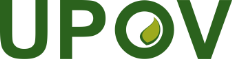 EInternational Union for the Protection of New Varieties of PlantsCouncilFifty-Third Ordinary Session
Geneva, November 1, 2019C/53/2Original:  EnglishDate:  October 18, 2019**TWPDocument No. 
No. du document 
Dokument-Nr. 
No del documentoEnglishEnglishFrançaisDeutschEspañolBotanical nameNEW TEST GUIDELINES / NOUVEAUX PRINCIPES DIRECTEURS D’EXAMEN / NEUE PRÜFUNGSRICHTILINIEN /
NUEVAS DIRECTRICES DE EXAMENNEW TEST GUIDELINES / NOUVEAUX PRINCIPES DIRECTEURS D’EXAMEN / NEUE PRÜFUNGSRICHTILINIEN /
NUEVAS DIRECTRICES DE EXAMENNEW TEST GUIDELINES / NOUVEAUX PRINCIPES DIRECTEURS D’EXAMEN / NEUE PRÜFUNGSRICHTILINIEN /
NUEVAS DIRECTRICES DE EXAMENNEW TEST GUIDELINES / NOUVEAUX PRINCIPES DIRECTEURS D’EXAMEN / NEUE PRÜFUNGSRICHTILINIEN /
NUEVAS DIRECTRICES DE EXAMENNEW TEST GUIDELINES / NOUVEAUX PRINCIPES DIRECTEURS D’EXAMEN / NEUE PRÜFUNGSRICHTILINIEN /
NUEVAS DIRECTRICES DE EXAMENNEW TEST GUIDELINES / NOUVEAUX PRINCIPES DIRECTEURS D’EXAMEN / NEUE PRÜFUNGSRICHTILINIEN /
NUEVAS DIRECTRICES DE EXAMENNEW TEST GUIDELINES / NOUVEAUX PRINCIPES DIRECTEURS D’EXAMEN / NEUE PRÜFUNGSRICHTILINIEN /
NUEVAS DIRECTRICES DE EXAMENNEW TEST GUIDELINES / NOUVEAUX PRINCIPES DIRECTEURS D’EXAMEN / NEUE PRÜFUNGSRICHTILINIEN /
NUEVAS DIRECTRICES DE EXAMENNEW TEST GUIDELINES / NOUVEAUX PRINCIPES DIRECTEURS D’EXAMEN / NEUE PRÜFUNGSRICHTILINIEN /
NUEVAS DIRECTRICES DE EXAMENARTWATG/324/1Rush wheatgrass, 
Tall WheatgrassRush wheatgrass, 
Tall WheatgrassÉlytrigiepontische Quecke, stumpfblütige QueckeAgropiroThinopyrum ponticum (Podp.) Barkworth & D. R. Dewey, Elytrigia pontica (Podp.) HolubAUTWOTG/325/1GrevilleaGrevilleaGrevilleaGrevilleaGrevilleaGrevillea R. Br. corr. R. Br.JPTWVTG/326/1Pepino, Melon-pearPepino, Melon-pearPépino, Poire-melonPepino, MelonenbirnePepino, 
Pepino dulce PeramelónSolanum muricatum Aiton, Solanum muricatum L’Hér. ex Ait.JPTWOTG/327/1Coleus, 
Painted-nettleColeus, 
Painted-nettleColéus, ColioleBuntblatt, BuntnesselColeus, Macho, NenePlectranthus scutellarioides (L.) R. Br., Coleus blumei Benth., Solenostemon scutellarioides (L.) CoddDKTWATG/328/1Quinoa Quinoa Chénopode quinoa, QuinoaQuinoaQuinoa, QuinuaChenopodium quinoa Willd.ZATWATG/329/1CastorbeanCastorbeanRicinRizinusHiguerilla, RicinoRicinus communis L.GBTWOTG/330/1Hardy Geranium, Crane’s BillHardy Geranium, Crane’s BillGéraniumStorchschnabelGeranioGeranium L.REVISIONS OF TEST GUIDELINES / RÉVISIONS DE PRINCIPES DIRECTEURS D’EXAMEN ADOPTÉS / REVISIONEN ANGENOMMENER PRÜFUNGSRICHTLINIEN / REVISIONES DE DIRECTRICES DE EXAMEN ADOPTADASREVISIONS OF TEST GUIDELINES / RÉVISIONS DE PRINCIPES DIRECTEURS D’EXAMEN ADOPTÉS / REVISIONEN ANGENOMMENER PRÜFUNGSRICHTLINIEN / REVISIONES DE DIRECTRICES DE EXAMEN ADOPTADASREVISIONS OF TEST GUIDELINES / RÉVISIONS DE PRINCIPES DIRECTEURS D’EXAMEN ADOPTÉS / REVISIONEN ANGENOMMENER PRÜFUNGSRICHTLINIEN / REVISIONES DE DIRECTRICES DE EXAMEN ADOPTADASREVISIONS OF TEST GUIDELINES / RÉVISIONS DE PRINCIPES DIRECTEURS D’EXAMEN ADOPTÉS / REVISIONEN ANGENOMMENER PRÜFUNGSRICHTLINIEN / REVISIONES DE DIRECTRICES DE EXAMEN ADOPTADASREVISIONS OF TEST GUIDELINES / RÉVISIONS DE PRINCIPES DIRECTEURS D’EXAMEN ADOPTÉS / REVISIONEN ANGENOMMENER PRÜFUNGSRICHTLINIEN / REVISIONES DE DIRECTRICES DE EXAMEN ADOPTADASREVISIONS OF TEST GUIDELINES / RÉVISIONS DE PRINCIPES DIRECTEURS D’EXAMEN ADOPTÉS / REVISIONEN ANGENOMMENER PRÜFUNGSRICHTLINIEN / REVISIONES DE DIRECTRICES DE EXAMEN ADOPTADASREVISIONS OF TEST GUIDELINES / RÉVISIONS DE PRINCIPES DIRECTEURS D’EXAMEN ADOPTÉS / REVISIONEN ANGENOMMENER PRÜFUNGSRICHTLINIEN / REVISIONES DE DIRECTRICES DE EXAMEN ADOPTADASREVISIONS OF TEST GUIDELINES / RÉVISIONS DE PRINCIPES DIRECTEURS D’EXAMEN ADOPTÉS / REVISIONEN ANGENOMMENER PRÜFUNGSRICHTLINIEN / REVISIONES DE DIRECTRICES DE EXAMEN ADOPTADASREVISIONS OF TEST GUIDELINES / RÉVISIONS DE PRINCIPES DIRECTEURS D’EXAMEN ADOPTÉS / REVISIONEN ANGENOMMENER PRÜFUNGSRICHTLINIEN / REVISIONES DE DIRECTRICES DE EXAMEN ADOPTADASGBTWATG/8/7TG/8/7Field BeanFéverole Ackerbohne Haboncillo Vicia faba L. var. minor HarzDETWATG/19/11TG/19/11BarleyOrgeGerste CebadaHordeum vulgare L., Hordeum lagunculiforme (Bachteev) Bachteev ex Nikif.NLTWOTG/182/4TG/182/4GuzmaniaGuzmaniaGuzmaniaGuzmaniaGuzmania Ruiz et Pav.QZTWVTG/259/2TG/259/2Agaricus Mushroom, Button MushroomAgaric, Champignon de ParisChampignonChampiñónAgaricus bisporus (Lange.) Sing.ESTWATG/20/11TG/20/11OatsAvoineHaferAvenaAvena sativa L.ESTWATG/20/11TG/20/11Naked OatsAvoine nueNackthaferAvena desnudaAvena nuda L.ESTWATG/88/7TG/88/7Cotton Cotonnier Baumwolle Algodón, AlgodoneroGossypium L.NLTWVTG/151/5TG/151/5Broccoli, Calabrese, Sprouting Broccoli, Winter broccoliBroccoli, Chou brocoliBrokkoliBrécol, Brócoli, BróculiBrassica oleracea L. var italica Plenck, Brassica oleracea subvar. Cymosa Duchesne, Brassica oleracea var. cymosa (Duchesne) DC.PARTIAL REVISIONS OF TEST GUIDELINES / RÉVISIONS PARTIELLES DE PRINCIPES DIRECTEURS D’EXAMEN ADOPTÉS /
TEILREVISIONEN ANGENOMMENER PRÜFUNGSRICHTLINIEN / REVISIONES PARCIALES DE DIRECTRICES DE EXAMEN ADOPTADASPARTIAL REVISIONS OF TEST GUIDELINES / RÉVISIONS PARTIELLES DE PRINCIPES DIRECTEURS D’EXAMEN ADOPTÉS /
TEILREVISIONEN ANGENOMMENER PRÜFUNGSRICHTLINIEN / REVISIONES PARCIALES DE DIRECTRICES DE EXAMEN ADOPTADASPARTIAL REVISIONS OF TEST GUIDELINES / RÉVISIONS PARTIELLES DE PRINCIPES DIRECTEURS D’EXAMEN ADOPTÉS /
TEILREVISIONEN ANGENOMMENER PRÜFUNGSRICHTLINIEN / REVISIONES PARCIALES DE DIRECTRICES DE EXAMEN ADOPTADASPARTIAL REVISIONS OF TEST GUIDELINES / RÉVISIONS PARTIELLES DE PRINCIPES DIRECTEURS D’EXAMEN ADOPTÉS /
TEILREVISIONEN ANGENOMMENER PRÜFUNGSRICHTLINIEN / REVISIONES PARCIALES DE DIRECTRICES DE EXAMEN ADOPTADASPARTIAL REVISIONS OF TEST GUIDELINES / RÉVISIONS PARTIELLES DE PRINCIPES DIRECTEURS D’EXAMEN ADOPTÉS /
TEILREVISIONEN ANGENOMMENER PRÜFUNGSRICHTLINIEN / REVISIONES PARCIALES DE DIRECTRICES DE EXAMEN ADOPTADASPARTIAL REVISIONS OF TEST GUIDELINES / RÉVISIONS PARTIELLES DE PRINCIPES DIRECTEURS D’EXAMEN ADOPTÉS /
TEILREVISIONEN ANGENOMMENER PRÜFUNGSRICHTLINIEN / REVISIONES PARCIALES DE DIRECTRICES DE EXAMEN ADOPTADASPARTIAL REVISIONS OF TEST GUIDELINES / RÉVISIONS PARTIELLES DE PRINCIPES DIRECTEURS D’EXAMEN ADOPTÉS /
TEILREVISIONEN ANGENOMMENER PRÜFUNGSRICHTLINIEN / REVISIONES PARCIALES DE DIRECTRICES DE EXAMEN ADOPTADASPARTIAL REVISIONS OF TEST GUIDELINES / RÉVISIONS PARTIELLES DE PRINCIPES DIRECTEURS D’EXAMEN ADOPTÉS /
TEILREVISIONEN ANGENOMMENER PRÜFUNGSRICHTLINIEN / REVISIONES PARCIALES DE DIRECTRICES DE EXAMEN ADOPTADASPARTIAL REVISIONS OF TEST GUIDELINES / RÉVISIONS PARTIELLES DE PRINCIPES DIRECTEURS D’EXAMEN ADOPTÉS /
TEILREVISIONEN ANGENOMMENER PRÜFUNGSRICHTLINIEN / REVISIONES PARCIALES DE DIRECTRICES DE EXAMEN ADOPTADASNLTWVTG/55/7 Rev.5TG/55/7 Rev.5SpinachÉpinardSpinatEspinacaSpinacia oleracea L.QZTWVTG/76/8 Rev.2TG/76/8 Rev.2Sweet Pepper, Hot Pepper, Paprika, ChiliPiment, PoivronPaprikaAji, Chile, PimientoCapsicum annuum L.QZTWFTG/84/4 Corr. Rev.TG/84/4 Corr. Rev.Japanese PlumPrunier japonaisOstasiatische PflaumeCiruelo japonésPrunus salicina Lindl.ESTWVTG/184/4 Rev.TG/184/4 Rev.Cardoon, Globe Artichoke, CardoonArtichaut, CardonArtischocke, Artischoke, Cardy, Gemüseartischoke-Cardy, KardonenartischockeAlcachofa, CardoCynara cardunculus L., Cynara scolymus L.JPTWOTG/283/1 Rev.TG/283/1 Rev.OncidiumOncidium, Orchidée danseuseOncidiumOncidiumOncidium Sw.QZTWVTG/7/10 Rev.1TG/7/10 Rev.1PeaPoisErbseGuisante, ArvejaPisum sativum L.NLTWVTG/44/11 Rev.2TG/44/11 Rev.2Tomato Tomate Tomate Tomate Solanum lycopersicum (L.) Karst. ex. Farw.NLTWVTG/294/1 Corr. Rev.2 TG/294/1 Corr. Rev.2 Tomato Rootstocks Porte-greffe de tomate Tomatenunterlagen Portainjertos de tomate Solanum habrochaites S. Knapp & D.M. Spooner; Solanum lycopersicum L. x Solanum habrochaites S. Knapp & D.M. Spooner; Solanum lycopersicum L. x Solanum peruvianum (L.) Mill.; Solanum lycopersicum L. x Solanum cheesmaniae (L. Ridley) Fosberg; Solanum pimpinellifolium L. x Solanum habrochaites S. Knapp & D.M. SpoonerMemberDate of signatureDate of deposit of instrument of ratification, acceptance, approval or accessionDate of entry into forceAfrican Intellectual Property Organization-
-
-
--
-
-
June 10, 2014-
-
-
July 10, 2014Albania-
-
-
--
-
-
September 15, 2005-
-
-
October 15, 2005Argentina-
-
-
--
-
November 25, 1994
--
-
December 25, 1994
-Australia-
-
-
--
-
February 1, 1989
December 20, 1999-
-
March 1, 1989
January 20, 2000Austria-
-
-
--
-
June 14, 1994
June 1, 2004-
-
July 14, 1994
July 1, 2004Azerbaijan-
-
-
--
-
-
November 9, 2004-
-
-
December 9, 2004Belarus-
-
-
--
-
-
December 5, 2002-
-
-
January 5, 2003BelgiumDecember 2, 1961
November 10, 1972
October 23, 1978
March 19, 1991November 5, 1976
November 5, 1976
-
-December 5, 1976
February 11, 1977
-
-Bolivia (Plurinational State of)-
-
-
--
-
April 21, 1999
--
-
May 21, 1999
-Bosnia and Herzegovina-
-
-
--
-
-
October 10, 2017-
-
-
November 10, 2017Brazil-
-
-
--
-
April 23, 1999
--
-
May 23, 1999
-Bulgaria-
-
-
--
-
-
March 24, 1998-
-
-
April 24, 1998Canada-
-
October 31, 1979
March 9, 1992-
-
February 4, 1991
June 19, 2015-
-
March 4, 1991
July 19, 2015Chile-
-
-
--
-
December 5, 1995
--
-
January 5, 1996
-China-
-
-
--
-
March 23, 1999
--
-
April 23, 1999
-Colombia-
-
-
--
-
August 13, 1996
--
-
September 13, 1996
-Costa Rica-
-
-
--
-
-
December 12, 2008-
-
-
January 12, 2009Croatia-
-
-
--
-
-
August 1, 2001-
-
-
September 1, 2001Czech Republic/-
-
-
--
-
-
October 24, 2002-
-
January 1, 1993
November 24, 2002DenmarkNovember 26, 1962
November 10, 1972
October 23, 1978
March 19, 1991September 6, 1968
February 8, 1974
October 8, 1981
April 26, 1996October 6, 1968
February 11, 1977
November 8, 1981
April 24, 1998Dominican Republic-
-
-
--
-
-
May 16, 2007-
-
-
June 16, 2007Ecuador-
-
-
--
-
July 8, 1997
--
-
August 8, 1997
-Estonia-
-
-
--
-
-
August 24, 2000-
-
-
September 24, 2000European Union-
-
-
--
-
-
June 29, 2005-
-
-
July 29, 2005Finland-
-
-
--
-
March 16, 1993
June 20, 2001-
-
April 16, 1993
July 20, 2001FranceDecember 2, 1961
November 10, 1972
October 23, 1978
March 19, 1991September 3, 1971
January 22, 1975
February 17, 1983
April 27, 2012October 3, 1971
February 11, 1977
March 17, 1983
May 27, 2012Georgia-
-
-
--
-
-
October 29, 2008-
-
-
November 29, 2008GermanyDecember 2, 1961
November 10, 1972
October 23, 1978
March 19, 1991July 11, 1968
July 23, 1976
March 12, 1986
June 25, 1998August 10, 1968
February 11, 1977
April 12, 1986
July 25, 1998Hungary-
-
-
--
-
March 16, 1983
December 1, 2002-
-
April 16, 1983
January 1, 2003Iceland-
-
-
--
-
-
April 3, 2006-
-
-
May 3, 2006Ireland-
-
September 27, 1979
February 21, 1992-
-
May 19, 1981
December 8, 2011-
-
November 8, 1981
January 8, 2012Israel-
-
-
October 23, 1991November 12, 1979
November 12, 1979
April 12, 1984
June 3, 1996December 12, 1979
December 12, 1979
May 12, 1984
April 24, 1998ItalyDecember 2, 1961
November 10, 1972
October 23, 1978
March 19, 1991June 1, 1977
June 1, 1977
April 28, 1986
-July 1, 1977
July 1, 1977
May 28, 1986
-Japan-
-
October 17, 1979
--
-
August 3, 1982
November 24, 1998-
-
September 3, 1982
December 24, 1998Jordan-
-
-
--
-
-
September 24, 2004-
-
-
October 24, 2004Kenya-
-
-
--
-
April 13, 1999
April 11, 2016-
-
May 13, 1999
May 11, 2016Kyrgyzstan-
-
-
--
-
-
May 26, 2000-
-
-
June 26, 2000Latvia-
-
-
-
-
-
July 30, 2002-
-
-
August 30, 2002Lithuania-
-
-
-
-
-
November 10, 2003-
-
-
December 10, 2003Mexico-
-
July 25, 1979
--
-
July 9, 1997
--
-
August 9, 1997
-Montenegro-
-
-
--
-
-
August 24, 2015-
-
-
September 24, 2015Morocco-
-
-
-
-
-
September 8, 2006-
-
-
October 8, 2006NetherlandsDecember 2, 1961
November 10, 1972
October 23, 1978
March 19, 1991August 8, 1967
January 12, 1977
August 2, 1984
October 14, 1996August 10, 1968
February 11, 1977
September 2, 1984
April 24, 1998New Zealand-
-
July 25, 1979
December 19, 1991-
-
November 3, 1980
--
-
November 8, 1981
-Nicaragua-
-

--
-
August 6, 2001	
--
-
September 6, 2001
-North Macedonia-
-
-
-
-
-
April 4, 2011-
-
-
May 4, 2011Norway-
-
-
--
-
August 13, 1993
--
-
September 13, 1993
-Oman-
-
-
--
-
-
October 22, 2009-
-
-
November 22, 2009Panama-
-
-
--
-
April 23, 1999
October 22, 2012-
-
May 23, 1999
November 22, 2012Paraguay-
-
-
--
-
January 8, 1997
--
-
February 8, 1997
-Peru-
-
-
--
-
-
July 8, 2011-
-
-
August 8, 2011Poland-
-
-
--
-
October 11, 1989
July 15, 2003-
-
November 11, 1989
August 15, 2003Portugal-
-
-
--
-
September 14, 1995
--
-
October 14, 1995
-Republic of Korea-
-
-
--
-
-
December 7, 2001-
-
-
January 7, 2002Republic of Moldova-
-
-
--
-
-
September 28, 1998-
-
-
October 28, 1998Romania-
-
-
--
-
-
February 16, 2001-
-
-
March 16, 2001Russian Federation-
-
-
--
-
-
March 24, 1998-
-
-
April 24, 1998Serbia-
-
-
--
-
-
December 5, 2012-
-
-
January 5, 2013Singapore-
-
-
--
-
-
June 30, 2004-
-
-
July 30, 2004Slovakia1-
-
-
--
-
-
May 12, 2009-
-
January 1, 1993
June 12, 2009Slovenia-
-
-
--
-
-
June 29, 1999-
-
-
July 29, 1999South Africa-
-
October 23, 1978
March 19, 1991October 7, 1977
October 7, 1977
July 21, 1981
-November 6, 1977
November 6, 1977
November 8, 1981
-Spain-
-
-
March 19, 1991April 18, 1980
April 18, 1980
-
June 18, 2007May 18, 1980
May 18, 1980
-
July 18, 2007Sweden-
January 11, 1973
December 6, 1978
December 17, 1991November 17, 1971
January 11, 1973
December 1, 1982
December 18, 1997December 17, 1971
February 11, 1977
January 1, 1983
April 24, 1998SwitzerlandNovember 30, 1962
November 10, 1972
October 23, 1978
March 19, 1991June 10, 1977
June 10, 1977
June 17, 1981
August 1, 2008July 10, 1977
July 10, 1977
November 8, 1981
September 1, 2008Trinidad and Tobago-
-
-
--
-
December 30, 1997
--
-
January 30, 1998
-Tunisia-
-
-
--
-
-
July 31, 2003-
-
-
August 31, 2003Turkey-
-
-
--
-
-
October 18, 2007-
-
-
November 18, 2007Ukraine-
-
-
--
-
October 3, 1995
December 19, 2006-
-
November 3, 1995
January 19, 2007United KingdomNovember 26, 1962
November 10, 1972
October 23, 1978
March 19, 1991September 17, 1965
July 1, 1980
August 24, 1983
December 3, 1998August 10, 1968
July 31, 1980
September 24, 1983
January 3, 1999United Republic of Tanzania-
-
-
October 22, 2015-
-
-
November 22, 2015United States of America-
-
October 23, 1978
October 25, 1991-
-
November 12, 1980
January 22, 1999-
-
November 8, 1981
February 22, 1999Uruguay-
-
-
--
-
October 13, 1994
--
-
November 13, 1994
-Uzbekistan-
-
-
--
-
-
October 14, 2004-
-
-
November 14, 2004Viet Nam-
-
-
--
-
-
November 24, 2006-
-
-
December 24, 2006UV.3 – 1(a)	States and organizations provided with informationUV.3 – 1(d)	Participation in UPOV awareness-raising activities, or activities involving UPOV staff or UPOV trainers on behalf of UPOV staffUV.3 – 2(a)	Meetings with government officials to discuss legislative mattersUV.3 – 4(b)	Training of trainersUV.3 – 4(c)	Training activities developed in conjunction with UPOVUV.3 – 4(d)	Participation by observer States and organizations in the CAJ, TC, TWPs and the associated preparatory workshopsUV.3 – 4(e)	Participation in UPOV activitiesUV.3 – 4(f)	Participation in activities involving UPOV staff or UPOV trainers on behalf of UPOV staffUV.3 – 4(g)	Academic courses featuring the UPOV system of plant variety protectionUV.3 – 4(h)	Implementation of projects with partner organizations and donorsUV.4 – 2(c)	Participation by stakeholders in seminars and symposiaUV.4 – 2(d)	Participation at meetings of, and with, relevant stakeholdersUV.4 – 3(a)	Participation at meetings of, and with, relevant organizationsFromToActivity/missionCityCountryUPOV staff/ representativeorganized 
by or with UPOVOrganizersUV.31(a)UV.31(d)UV.32(a)UV.34(b)UV.34(c)UV.34(d)UV.34(e), (f)UV.34(g)UV.34(h)UV.42(c)UV.42(d)UV.43(a)108-01-1810-01-18Seminar on the Protection of New Plant VarietiesHangzhouChinaMotomuraXSFA of China1111212-01-1812-01-18AOHE General AssemblyParisFranceRivoire, MadhourAOHE1323-01-1823-01-18Meeting with Syngenta Foundation for Sustainable AgricultureBaselSwitzerlandRivoire, MadhourXSFSA1427-01-1829-01-18ASTA Vegetable and Flower Seed Conference.San DiegoUnited States of AmericaRivoireASTA1529-01-1830-01-18Legal Consultation with the responsible authorities to explain proposed amendments of Book Four of the IP Law CairoEgyptHuertaXEgypt1630-01-1802-02-18Ad-Hoc Working Group Meetings and Technical Working Group Meeting of the OECD Seed SchemesParisFranceTaveiraOECD1721-02-1824-02-18Workshop on "India-EU collaboration in seed sector development and plant variety protection"New DelhiIndiaButton, HuertaIndia, Germany, Netherlands, CPVO111826-02-1801-03-18Eighteenth AFSTA Annual CongressCairoEgyptButton, RivoireAFSTA1927-02-1827-02-18WSP Steering Committee meeting with Bill & Melinda Gates Foundation and Syngenta FoundationCairoEgyptButton, RivoireXWSP (ISF, ISTA, OECD, UPOV)111027-02-1827-02-18Courtesy visit to the Minister for Agriculture and Land Reclamation of EgyptCairoEgyptButton, RivoireEgypt111105-03-1805-03-18ISF Intellectual Property Committee meetingZurichSwitzerlandButton, HuertaISF11205-03-1807-03-18Meeting with the CPVO on future developments for UPOV PRISMAAngersFranceMadhourXCPVO, UPOV11312-03-1812-03-18Meeting with a Delegation from Myanmar on the legislative process of the PVP Law of MyanmarRoelofarendsveenNetherlandsHuerta, MotomuraXNaktuinbouw111414-03-1815-03-1815th edition of the International Career DayBaselSwitzerlandHuertaSwitzerland11515-03-1815-03-18WIPO-WTO Advanced Course on Intellectual Property for Government OfficialsGenevaSwitzerlandTaveiraWIPO, WTO111619-03-1823-03-18Thirty-fifth session of the WIPO IGCGenevaSwitzerlandMotomuraWIPO11721-03-1822-03-18CPVO Administrative Council meetingAngersFranceButtonCPVO11822-03-1822-03-18Meeting with CPVO and ISFAngersFranceButtonXCPVO, ISF, UPOV111922-03-1822-03-18Meeting on the implementation of the Nagoya Protocol and Access and Benefit SharingAngersFranceRivoireVegepolys12026-03-1828-03-18Meeting of the Enlarged Editorial Committee (TC-EDC/MAR18)Geneva
(UPOV HQ)
(UPOV body)SwitzerlandXUPOV12128-03-1828-03-18Meeting on the Development of an Electronic Application Form (UPOV/EAF/11)Geneva
(UPOV HQ)
(UPOV body)SwitzerlandXUPOV12211-04-1811-04-18Study visit to WIPO of officials from the Department of Industrial Property of CambodiaGenevaSwitzerlandHuerta, MotomuraWIPO112316-04-1816-04-18Lecture at the Institut Polytechnique LaSalleBeauvaisFranceRivoireInstitut Polytechnique LaSalle Beauvais12416-04-1820-04-18Training provided to one UPOV staff by CPVO on other organizations' administration and proceduresAngersFranceSanchez-VizcainoXUPOV
CPVO12523-04-1823-04-18Meeting on the preparatory work for the 2018 Edition of the International Course on Plant Variety ProtectionAmsterdamNetherlandsHuertaXNaktuinbouw, Wageningen University, UPOV12625-04-1826-04-18CIOPORA Academy and 57th Annual General Meeting of CIOPORAGhentBelgiumButton, Rivoire, MadhourCIOPORA12730-04-1830-04-18WIPO/UKIPO Roving Seminar: WIPO Services and InitiativesLondonUnited KingdomButtonWIPO, UKIPO112802-05-1803-05-18Programme Master II en propriété intellectuelleYaoundéCameroonRivoireOAPI, WIPO Academy, University of Yaoundé1112903-05-1803-05-18Advanced Training Programme on Intellectual Property and Genetic Resources in Support of InnovationStockholmSwedenMotomuraWIPO, PRV, Sida11113003-05-1803-05-18Meeting of the WSP Steering Committee with WFORomeItalyButtonXWSP (ISF, ISTA, OECD, UPOV), WFO13114-05-1816-05-18XML4IP Task Force of the Committee on WIPO StandardsMoscowRussian FederationMadhourWIPO13215-05-1817-05-18KOICA/KSVS Training Course on Plant Variety Protection and DUS TestingGimcheonRepublic of KoreaHuertaXKOICA, KSVS, UPOV1113316-05-1816-05-18Coordination meeting of TWC workParisFranceButton, TaveiraXUPOV13419-05-1819-05-18Seminar on the implementation of the UPOV 1991 ActNairobiKenyaTaveiraXKEPHIS111113521-05-1821-05-18TWA/47 Preparatory WorkshopNaivashaKenyaTaveira, Oertel, MayXUPOV13621-05-1825-05-18Technical Working Party for Agricultural Crops (TWA/47)NaivashaKenyaTaveira, Oertel, MayX13723-05-1823-05-18Study visit to Geneva of students of the Advanced Training Programme on Intellectual Property and Genetic Resources in Support of InnovationGenevaSwitzerlandHuerta, Motomura, TaveiraWIPO, PRV, Sida11113828-05-1828-05-18WFO 2018 General Assembly MoscowRussian FederationButtonWFO13928-05-1828-05-18Visit to the State Commission of the Russian Federation for Selection Achievements Test and ProtectionMoscowRussian FederationButtonRussian Federation14003-06-1806-06-18ISF World Seed Congress 2018BrisbaneAustraliaButton, RovereISF14105-06-1805-06-18WIPO QUT Master of Laws (LL.M) in Intellectual PropertyBrisbaneAustraliaButtonWIPO, QUT of Australia1114205-06-1805-06-18Meeting of the Council for TRIPSGenevaSwitzerlandTaveiraWTO14305-06-1806-06-18Seminar on legal protection of new plant varietiesTashkentUzbekistanHuerta, MotomuraXIPA of Uzbekistan11114405-06-1806-06-18SeedConnect Conference AbujaNigeriaRivoireNASC of Nigeria14507-06-1808-06-18Visit to IP Office, Canberra, AustraliaCanberraAustraliaButtonXIP Australia, UPOV14611-06-1812-06-18Visit to IP Office, Wellington, New ZealandWellingtonNew ZealandButtonXIPONZ, UPOV114714-06-1814-06-18Plant Variety Protection Debates: Connecting Law, Science and Social ScienceWarwickUnited KingdomHuertaUniversity of Warwick14815-06-1815-06-18Eighth edition of the Annual Agri-Food Law SeminarBrusselsBelgiumHuertaALTIUS14918-06-1822-06-18Forum on the role of UPOV in the development of agricultureGeneva
(UPOV HQ)SwitzerlandXUPOV, WIPO, MAFF of Japan1111115019/06/18
25/06/1819/06/18
25/06/1821st International Course on Plant Variety Protection (training session on UPOV)WageningenNetherlandsHuertaXNaktuinbouw111115125-06-1825-06-18WIPO-WTO Colloquium for Teachers of Intellectual PropertyGenevaSwitzerlandRivoireWIPO, WTO11115225-06-1828-06-18High-Level Study Tour on Plant Variety Protection for promoting investments in Plant BreedingDes Moines
SaskatoonUnited States of America
CanadaButton, TaveiraXCFIA, Ministry of Agriculture, Nature and Food Quality of the Netherlands, UPOV, USPTO, WIPO1115325-06-1829-06-18Thirty-sixth session of the WIPO IGCGenevaSwitzerlandHuertaWIPO15426-06-1826-06-18Awareness-raising workshop on industrial propertyDijonFranceRivoireAgence Economique Régionale de Bourgogne-Franche-Comté (France)15526-06-1829-06-18Ad-Hoc Working Group Meetings, Technical Working Group Meeting and Annual Meeting of the OECD Seed SchemesParisFranceMotomuraOECD15602-07-1802-07-18TWC/36 Preparatoy WorkshopHanoverGermanyTaveira, MotomuraXUPOV15702-07-1806-07-18Technical Working Party on Automation and Computer Programs (TWC/36)HanoverGermanyTaveira, MotomuraXUPOV15804-07-1804-07-18Study Visit to WIPO of the Attorney General and Minister for Justice and Senior Government Officials of GhanaGenevaSwitzerlandButton, Huerta, RivoireWIPO15905-07-1805-07-18WTO National Seminar on Certain Aspects of the TRIPS AgreementAmmanJordanRivoireWTO116012-07-1812-07-18Training provided to one UPOV staff by CPVO:  observation of formal assessment by the CPVO Quality Audit Service (QAS) of the Finnish Food Safety Authority (Evira) as an examination officeTurkuFinlandMotomuraXCPVO, UPOV116118-07-1818-07-18First Edition of the WIPO Summer Course on Intellectual Property [participation via video conference]Rio de JaneiroBrazilTaveiraWIPO16225-07-1827-07-18JICA Training Course “Plant Variety Protection and Quality Control System of Seeds to Facilitate Distribution of High Quality Seeds”TsukubaJapanMotomuraXJICA11116325-07-1827-07-18Ninth Session of the Intergovernmental Technical Working Group on Plant Genetic Resources for Food and AgricultureRomeItalyTaveiraCGRFA16430-07-1830-07-18Meeting with officials of MAFF of JapanTokyoJapanButton, MotomuraXMAFF of Japan16501-08-1801-08-1811th Annual Meeting of the East Asia Plant Variety Protection ForumMuntinlupaPhilippinesButton, MotomuraXEAPVP Forum, JATAFF116602-08-1802-08-18International Seminar on the Benefits of Plant Variety Protection under the UPOV SystemMuntinlupaPhilippinesButton, MotomuraXPVP Office of the Philippines, MAFF of Japan, EAPVP Forum, UPOV11116715-08-1817-08-18Legal consultations with responsible authorities to provide assistance with the process of amending the Protection of New Plant Varieties Act 2004 of MalaysiaPutrajayaMalaysiaButton, HuertaXDepartment of Agriculture of Malaysia1116823-08-1824-08-18Regional Workshop on examination of PVP applicationsLimaPeruTaveiraXIPKey Latin America, UPOV, INDECOPI, CPVO, EUIPO1116927-08-1829-08-18Regional Seminar on Plant Variety Protection under the 1991 Act of the UPOV Convention: benefits of public-private partnerships for transfer of technologyLimaPeruTaveiraXIPKey Latin America, UPOV, INDECOPI, CPVO, Comunidad Andina, EUIPO1117027-08-1831-08-18Thirty-seventh session of the WIPO IGCGenevaSwitzerlandMotomuraWIPO17130-08-1830-08-18Conference on “Encouraging Plant Breeding, Challenges and Perspectives”, at the official launch of the Erasmus Mundus Master Program in Plant Breeding – emPLANTBeauvaisFranceRivoireInstitut Polytechnique LaSalle Beauvais17230-08-1831-08-18Seminar on Breeders’ Rights under the UPOV Convention and benefits for the promotion of public-private partnerships and transfer of technologyQuitoEcuadorTaveiraXIPKey Latin America, UPOV, SENADI, CPVO, Comunidad Andina, EUIPO1117306-09-1806-09-18CIOPORA Academy WorkshopWashington D. C.United States of AmericaRivoireCIOPORA17407-09-1807-09-18Visit to PVP Office, USDAWashington D. C.United States of AmericaRivoireUSDA17510-09-1813-09-18Working Group on Biochemical and Molecular Techniques and DNA-Profiling in Particular (BMT/17)MontevideoUruguayButton, Motomura, Taveira, HanXUPOV17611-09-1814-09-18First meeting of the Ad Hoc Technical Expert Group (AHTEG) on Farmers’ Rights of the ITPGRFARomeItalyHuertaITPGRFA17714-09-1814-09-18Visit to FAO Legal OfficeRomeItalyHuertaFAO117817-09-1817-09-18TWV/52 Preparatory WorkshopBeijingChinaRivoire, Oertel, HanXUPOV17917-09-1821-09-18Technical Working Party for Vegetable Crops (TWV/52)BeijingChinaRivoire, Oertel, HanXUPOV18019-09-1819-09-18CPVO Administrative Committee meetingSofiaBulgariaButtonCPVO18120-09-1820-09-18Seminar on the Benefits of Plant Variety ProtectionSofiaBulgariaButtonCPVO11118221-09-1821-09-18Advanced Training Programme on Intellectual Property and Genetic Resources in Support of InnovationGenevaSwitzerlandHuerta, MotomuraWIPO, PVR, Sida1118324-09-1802-10-18Fifty-Eighth Series of Meetings of the WIPO AssembliesGenevaSwitzerlandHuertaWIPO18425-09-1826-09-18International Seminar on New Plant Variety Protection, as part of the Celebration of the 60th Anniversary of the Establishment of the Agriculture Research Institute of BeijingBeijingChinaButton, HanMARA of China118525-09-1825-09-18World Seed Partnership (WSP) meetingNay Pyi TawMyanmarHuerta, RivoireXWSP (ISF, ISTA, OECD, UPOV), WFO,
MOALI, Netherlands18626-09-1826-09-18Fourth National Seed Committee meetingNay Pyi TawMyanmarHuerta, RivoireMOALI, ISSD, Wageningen University118727-09-1827-09-18Legal Consultation with relevant authorities of MyanmarNay Pyi TawMyanmarHuerta, RivoireXMOALI1118808-10-1810-10-18European Seed Association Annual MeetingMadridSpainButton, RovereESA18908-10-1808-10-18Meeting of the WSP Steering Committee and WFOMadridSpainButtonXWSP (ISF, ISTA, OECD, UPOV), WFO19009-10-1811-10-18Workshop on "Strengthening the knowledge of effective implementation of the Plant Breeders' Rights system in the Sultanate of Oman"MuscatOmanRivoireDGALR of Oman, WIPO11119110-10-1810-10-18Master of Laws (LL.M.) in Intellectual Property (WIPO/University of Turin/ITC-ILO)GenevaSwitzerlandHuertaWIPO, University of Turin, ITC-ILO119211-10-1811-10-18First Pilot Project Meeting for Regional CooperationHanoiViet NamButton, MotomuraXEAPVP Forum19311-10-1811-10-18Contribution with ARIPO via videoconferencing to presentations on plant variety protection at the Masters Degree in Intellectual Property Program at Africa UniversityMutareZimbabweHuerta, RivoireWIPO, ARIPO, 
Africa University119411-10-1812-10-18Conference “Genome Editing/CRISPR als Herausforderung für das Life Sciences-Recht”BaselSwitzerlandHuertaUniversity of Basel119517-10-1817-10-18Annual General Meeting of the British Society of Plant BreedersLondonUnited KingdomButtonBSPB19618-10-1818-10-18AFSTA Plant Variety Protection WorkshopNairobiKenyaRivoireAFSTA119719-10-1823-10-18WIPO Forum on Strengthening IP Management in African UniversitiesNairobiKenyaRivoireWIPO1119822-10-1822-10-18Workshop on UPOV PRISMANairobiKenyaRivoireXKEPHIS19924-10-1824-10-18National Stakeholder Consultation on South Africa’s approval of the 1991 Act of the UPOV ConventionPretoriaSouth AfricaRivoireDAFF of South Africa11110025-10-1825-10-18Workshop on UPOV PRISMAPretoriaSouth AfricaRivoireXDAFF of South Africa110126-10-1826-10-18GRUR Annual Committee MeetingMunichGermanyButtonGRUR110229-10-1830-10-18Technical Committee (TC/54)Geneva
(UPOV HQ)
(UPOV body)SwitzerlandXUPOV110331-10-1831-10-18Administrative and Legal Committee (CAJ/75)Geneva
(UPOV HQ)
(UPOV body)SwitzerlandXUPOV110401-11-1801-11-18Consultative Committee (CC/95)Geneva
(UPOV HQ)
(UPOV body)SwitzerlandXUPOV110501-11-1801-11-18Meeting to discuss cooperation in AsiaGeneva
(UPOV HQ)SwitzerlandXUPOV1110602-11-1802-11-18Council (C/52)Geneva
(UPOV HQ)
(UPOV body)SwitzerlandXUPOV110705-11-1806-11-18IPKey SEA Study Visit on Plant Variety ProtectionHanoiViet NamButton, MotomuraIPKey SEA111110805-11-1806-11-18Meetings with Working Group responsible for drafting the Plant Variety and Seed ActUlaanbaatarMongoliaHuertaMOFALI of Mongolia, DMKNL11110908-11-1809-11-18IPKey SEA Conference on the benefits of membership in the International Union for the Protection of New Varieties of PlantsYogyakartaIndonesiaButton, MotomuraIPKey SEA11111008-11-1809-11-18Colombian Seed Congress (Acosemillas 2018)BogotaColombiaTaveiraAcosemillas, ICA111109-11-1809-11-18WIPO/Tongji University Master’s Degree in Intellectual Property with specialization in Design (MIP in Design), Shanghai, ChinaShanghaiChinaHuerta, Han
(by video-conference from Geneva)WIPO, 
Tongji University111211-11-1814-11-18APSA Asian Seed Congress 2018ManilaPhilippinesMotomuraAPSA111313-11-1813-11-18Master in Intellectual Property of the University of Alicante (Magister Lvcentinvs)AlicanteSpainButtonUniversity of Alicante111419-11-1819-11-18Open session of the ARIPO Administrative Council WindhoekNamibiaHuerta, HanARIPO111520-11-1820-11-18Seminar on Plant Variety Protection for ARIPO Member StatesWindhoekNamibiaHuerta, HanXARIPO, UPOV, USPTO111111619-11-1823-11-18Technical Working Party for Fruit Crops (TWF/49)SantiagoChileRivoire, OertelXUPOV, Chile111705-12-1806-12-18Annual Meeting between the CPVO and its Examination OfficesAngersFranceTaveiraCPVO111805-12-1807-12-18Meeting on UPOV PRISMA PBR Application Tool with the Development Center of Science and Technology (DCST), Ministry of Agriculture and Rural Affairs of ChinaBeijingChinaMadhourMARA of China111906-12-1806-12-18Award ceremony of “Les insignes de Chevalier de l’Ordre National du Mérite”ParisFranceButtonLimagrain (France)112019-12-1820-12-18Workshop on Awareness of Protection of Plant Variety under the UPOV ConventionVientianeLao People’s Democratic RepublicMotomuraEAPVP Forum1111Total453415022127144192420Expected resultsResults Achieved:  Selected Performance IndicatorsObjectives:Policy direction and executive management.Planning, implementation and evaluation of program and budget.Applications filed by crop type:Titles issued by crop type:Objectives:To maintain and improve the effectiveness of the UPOV system.To provide and develop the legal, administrative and technical basis for international cooperation in plant variety protection according to the UPOV Convention.Pageviews:  	8,349
	(7,827 in 2017; 9,525 in 2016)Unique pageviews: 	5,574
	(5,023 in 2017; 6,091 in 2016)Pageviews:  	92,199
	(82,861 in 2017; 85,374 in 2016)Unique pageviews: 	64,413
	(59,166 in 2017; 60,294 in 2016)Pageviews:  	63,172	(66,567 in 2017; 61,966 in 2016)Unique pageviews: 	37,630
	(38,621 in 2017; 38,054 in 2016)YearYearYearYearYear20152016201720182019
(to August 6, 2019)Number of UPOV members that contributed to the PLUTO database for the indicated year16159544943Percentage of UPOV members that contributed to the PLUTO database for the indicated year82%80%72%65%57%ATotal number of PVP applications2 15,01716,45518,306n.a.n.a.BNumber of PVP applications accounted for by contributors to PLUTO database for indicated year1,2 14,82316,09517,410n.a.n.a.CPercentage of PVP applications accounted for by contributors to PLUTO database for indicated year (B/A)99%98%95%n.a.n.a.DNumber of PVP applications included in PLUTO database3 11,58712,26912,54710,7592,887EPercentage of PVP applications included in PLUTO database (D/A)77%75%69%n.a.n.a.Top 10 countries visiting the PLUTO database in 2018Top 10 countries visiting the PLUTO database in 2018* One user using two different internet browsers would count as two visitors.* One user using two different internet browsers would count as two visitors.Objectives:To raise awareness of the role of plant variety protection according to the UPOV Convention.To assist States and organizations, particularly governments of developing countries and countries in transition to a market economy, in the development of legislation in accordance with the 1991 Act of the UPOV Convention.To assist States and organizations in their accession to the 1991 Act of the UPOV Convention.To assist States and organizations in implementing an effective plant variety protection system in accordance with the UPOV Convention.CategoryNumber of studentsNumber of studentsNumber of studentsNumber of studentsCategoryDL-205DL-305DL-305ADL-305BCategory 1:  Government officials of members of the Union309936762Category 2:  Officials of observer States / intergovernmental organizations50453Category 3:  Others (Fee: CHF1,000)18111Category 4:  Discretionary waiving of fee for selected students12032Total:389987668LanguageNumber of studentsNumber of studentsNumber of studentsNumber of studentsLanguageDL-205DL-305DL-305ADL-305BEnglish246535245French21647German5300Spanish117362016Total:389987668DL-205 special sessions for:Participants fromNumber of participantsLa Salle Beauvais University -  IP Plant Breeding Master Programme France7OAPI Masters IP Training CourseBurkina Faso, Burundi, Cameroon, Côte d’Ivoire, Gabon, Guinea, Madagascar, Mali, Niger, Senegal, Togo24Maastricht University Advanced Master Intellectual Property Law and Knowledge Management Afghanistan, Belgium, China, Italy, Mexico, Netherlands16KOICA Training Course on Plant Variety ProtectionGhana, Guatemala, Peru, Philippines, Sudan9Forum on the role of UPOV in the development of agricultureMalaysia, Jordan2Máster Lvcentinvs in Plant Variety Protection, Alicante University, SpainCzech Republic, Germany, Guatemala, Ireland, Italy, Lithuania, Netherlands, Panama, Paraguay, Spain32Total:98EnglishFrenchGermanSpanishDL-205 special sessions, 2018:  Total by language5224022Objectives:To broaden and enhance the understanding of the UPOV system of plant variety protection.To provide information on the UPOV Convention to other intergovernmental organizations, with the aim of achieving mutual supportiveness with other international treaties.2018*2017201620152014Number of Sessions: 173,882177,469200,539191,534187,125Users:85,00284,39388,90686,36686,291Number of pageviews:672,169857,4421,153,3071,087,3821,127,786Number of pages/visit:3.874.835.755.686.03Average visit duration:00:03:4800:04:3000:05:1300:05:1500:06:00Percentage of new visits:79.8%79.4%42.70%43.21%44.19%Website Overview – Global Coverage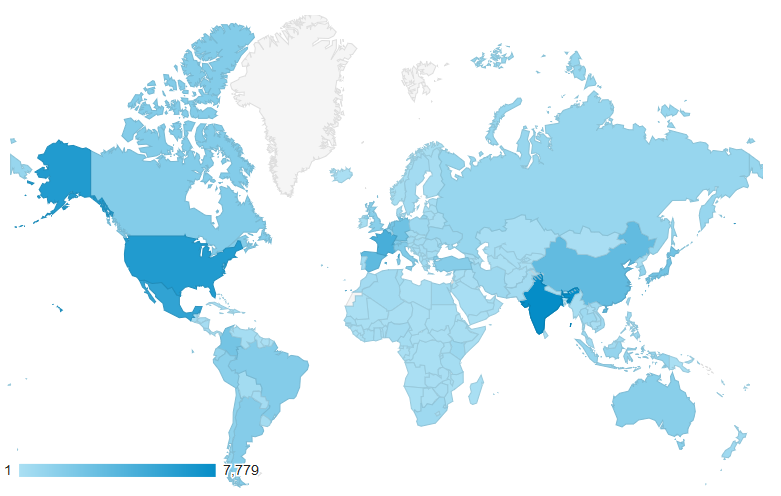 Sessions by country: 1. 	India 	(9.07%) 2. 	United States of America	(7.51%) 3. 	Mexico 	(6.67%)4. 	France 	(5.40%)5. 	Spain	(4.14%)6. 	China	(3.95%) 7. 	Germany	(3.24%) 8. 	Japan	(3.10%) 9.	Colombia 	(3.00%) 10.	Netherlands 	(2.85%) Language of 
visitor’s browser2018201820172017201620162015201520142014Language of 
visitor’s browserSessions%Sessions%Sessions%Sessions%Sessions%en-us47,70227.43%48,12830.3960,68942.1166,34739.5872,24838.61es-es17,04210.78%6,091(3.45)3.437,27349.067,9724.169,1804.91en-gb10,4946.08%10,0625.788,63945.876,7433.524,5082.41fr-fr8,6004.49%5,185(2.52)2.925,50242.31zh-cn6,5643.73%5,349(3.13)3.01es-4196,4426,542(4.76)3.695,60557.38ja-jp6,0461.76%6,545(1.55)3.696,91524.095,2772.765,7293.06fr5,6743.54%9,4715.71nl-nl5,0881.84%es4,8822.8116,70811.6418,16458.2117,76559.0318,1549.70Total:173,882177,469200,539191,534187,125LanguagePageviewsUnique pageviewsEnglish 1,6041,238Spanish 856578French 187141German 6040BMTWorking Group on Biochemical and Molecular Techniques, and DNA-Profiling in ParticularCAJAdministrative and Legal Committee DL-205UPOV distance learning course “Introduction to the UPOV System of Plant Variety Protection under the UPOV Convention”DL-305UPOV distance learning course “Examination of Applications for Plant Breeders’ Rights”DL-305AUPOV distance learning course “Administration of Plant Breeders’ Rights” (part A of DL-305)DL-305BUPOV distance learning course “DUS Examination”
(part B of DL-305)DUSDistinctness, Uniformity and StabilityEAF (see also UPOV PRISMA)UPOV Electronic Application FormEDVessentially derived varietyOfficeOffice of the UnionPBRPlant Breeder’s RightTCTechnical CommitteeTC-EDCEnlarged Editorial CommitteeTWATechnical Working Party for Agricultural CropsTWCTechnical Working Party on Automation and Computer ProgramsTWFTechnical Working Party for Fruit CropsTWOTechnical Working Party for Ornamental Plants and Forest TreesTWP(s)Technical Working Party(ies)TWVTechnical Working Party for VegetablesUPOV PRISMAUPOV PRISMA PBR Application ToolWG-DENWorking Group on Variety DenominationsWG-ISCWorking Group on a Possible International System of CooperationWSPWorld Seed PartnershipAcosemillasAsociación colombiana de semillas y biotecnología (Colombian Seed and Biotechnology Association)AFSTAAfrican Seed Trade AssociationALTIUSBelgian law firmAOHEAssociation of European Horticultural BreedersAPSAAsia and Pacific Seed AssociationARIPOAfrican Regional Intellectual Property OrganizationASTAAmerican Seed Trade AssociationBSPBBritish Society of Plant Breeders Ltd.CFIACanadian Food Inspection AgencyCGIARConsultative Group on International Agricultural ResearchCGRFACommission on Genetic Resources for Food and AgricultureCIOPORAInternational Community of Breeders of Asexually Reproduced Ornamental and Fruit VarietiesCOMESACommon Market for Eastern and Southern AfricaCPVOCommunity Plant Variety Office of the European UnionDAFF of South AfricaDepartment of Agriculture, Forestry and Fisheries of South AfricaDGALR of OmanDirectorate General of Agriculture and Livestock Research (DGALR), Ministry of Agriculture and Fisheries of the Sultanate of OmanDMKNLDeutsch – Mongolisches Kooperationsprojekt Nachhaltige Landwirtschaft 
(German-Mongolian cooperation project for sustainable agriculture)EAPVP ForumEast Asia Plant Variety Protection ForumEPOEuropean Patent OfficeESAEuropean Seed AssociationEUIPOEuropean Intellectual Property OfficeFAOFood and Agriculture Organization of the United NationsGRURDeutsche Vereinigung für gewerblichen Rechtsschutz und Urheberrecht
(German Association for the Protection of Intellectual Property)ICAInstituto Colombiano Agropecuario (Colombian Agriculture and Livestock Institute)INDECOPI of PeruNational Institute for the Defense of Free Competition and the Protection of Intellectual PropertyIPA of UzbekistanAgency on Intellectual Property of UzbekistanIP KeyIP Key is co-financed by the European Union and the European Intellectual Property Office (EUIPO).  It is implemented by EUIPO in cooperation with EPO.IPOIntellectual Property OfficeIPONZIntellectual Property Office of New ZealandISFInternational Seed FederationISSDIntegrated Seed Sector DevelopmentISTAInternational Seed Testing AssociationITC-ILOInternational Training Centre of the International Labour OrganizationITPGRFAInternational Treaty on Plant Genetic Resources for Food and AgricultureJATAFFJapan Association for Techno-innovation in Agriculture, Forestry and FisheriesJICAJapan International Cooperation AgencyKEPHISKenya Plant Health Inspectorate ServiceKOICAKorea International Cooperation AgencyKSVSKorea Seed and Variety ServiceMAFF of JapanMinistry of Agriculture, Forestry and Fisheries of JapanMARA of ChinaMinistry of Agriculture and Rural Affairs of ChinaMOALI of Myanmar Ministry of Agriculture, Livestock and Irrigation of MyanmarMOFALI of MongoliaMinistry of Food, Agriculture and Light Industry of MongoliaNaktuinbouwThe Netherlands Inspection Service for HorticultureNASC of NigeriaNational Agricultural Seeds Council of NigeriaOAPIAfrican Intellectual Property OrganizationOECDOrganisation for Economic Co-Operation and DevelopmentPRV of SwedenSwedish Patent and Registration OfficeQUT of AustraliaQueensland University of Technology of AustraliaSAASeed Association of the AmericasSENADI of EcuadorServicio Nacional de Derechos Intelectuales (National Service of Intellectual Rights)SFA of ChinaState Forestry Administration of ChinaSFSASyngenta Foundation for Sustainable Agriculture SidaSwedish International Development Cooperation AgencyTRIPSTrade Related Aspects of Intellectual Property RightsUKIPOIntellectual Property Office of the United KingdomUNCTADUnited Nations Conference on Trade and DevelopmentUSDAUnited States Department of AgricultureUSPTOUnited States Patent and Trademark OfficeWFOWorld Farmers’ OrganizationWIPOWorld Intellectual Property OrganizationWIPO IGCWIPO Intergovernmental Committee on Intellectual Property and Genetic Resources, Traditional Knowledge and FolkloreWTOWorld Trade Organization